Matema´ticas I PresentacionesGrado en Ingenier´ıa AmbientalMarta Latorre Balado y Javier Mart´ınez Mart´ınez Material docente en abierto de la Universidad Rey Juan CarlosBURJ  Digital  https://burjcdigital.urjc.es/6 de septiembre de 2023©2023 Marta Latorre Balado y Javier Mart´ınez Mart´ınez Algunos derechos reservadosEste documento se distribuye bajo la licencia“Atribucio´n-CompartirIgual 4.0 Internacional” de Creative Commons, disponible enhttps://creativecommons.org/licenses/by-sa/4.0/deed.es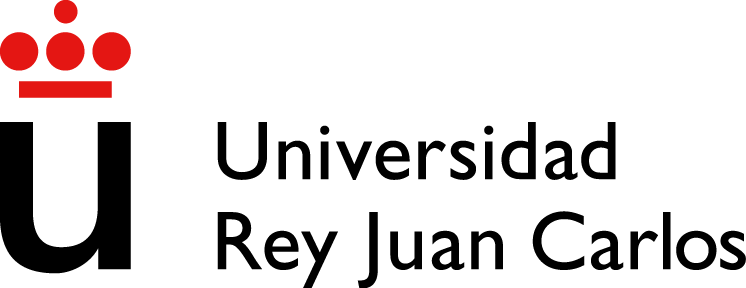 – 2 –´Indice– 3 –– 4 –Parte I.A´lgebra lineal– 5 –– 6 –Tema 1. Matrices y sistemas de ecuacionesGrado en Ingeniería Ambiental Curso 2023 – 2024Matrices2 / 52Matrices	Una matriz de dimensión (orden o tamaño) m	n es una tabla ordenada de mn elementos.A = (aij ) = a11	a12	· · ·	a1na21	a22	·.· ·	a2n ∈ Mm  n ..	.	. .	.	×a	a	aLa matriz A tiene m filas y n columnas.aij denota el elemento (o entrada) situado en la fila i y columna j.Dos matrices son iguales si son del mismo tamaño y todos sus elementos son iguales.Si m = 1 decimos que A es una matriz fila y si n = 1 decimos que A es una matriz columna.3 / 52Matrices	Si m = n decimos que la matriz es cuadrada: A ∈ Mn.Si A es cuadrada y aij = 0 si i ̸= j, decimos que la matriz es diagonal.Llamamos matriz identidad In	n a la matriz diagonal con aii = 1 para todo i = 1, 2, . . . , n.In = 1	0	· · ·	00	1	·.· ·	0 ∈ Mn .  .	.. .	. 0	0	· · ·	1La matriz nula 0 ∈ Mm×n tiene todos sus elementos iguales a cero.Decimos que A	n es triangular inferior si aij = 0 para i > j y A estriangular superior aij = 0 para i > j.4 / 52Operaciones con matrices	Suma de matrices. Si A = (aij ) y B = (bij )	m×n, se define la suma de matrices comoA + B = (aij + bij ) ∈ Mm×n .Producto de una matriz por un escalar. Si A = (aij ) ∈ Mm×n, se define el producto por un escalar λ ∈ R comoλA = (λaij ) ∈ Mm×n .Ejemplo. Si A = calcula:1	2	30	1	24, B =0	1	11	1	14, C =1	2	32	3	40	0	0,5 / 52(Solución)A + B	2) A + C	3) 2BOperaciones con matrices	Producto de matrices. Si A = (aij )	m×n y B = (bij )	n×k , se define el producto de matrices comoAB = C = (cij ) ∈ Mm×k	con	cij = ai1b1j + ai2b2j + · · · + ainbnj ,para todo i = 1, 2, . . . , m y para todo j = 1, 2, . . . , k.Ejemplo. Si A = ( 2	31, B = ( 4	3	61, calcula:AB(Solución)6 / 52Propiedades de las operaciones con matrices	La suma de matrices es asociativa: si A, B, C ∈ Mm×n, entonces(A + B) + C = A + (B + C ) .La suma de matrices es conmutativa: si A, B ∈ Mm×n, entoncesA + B = B + A .El producto de matrices es asociativo: si A ∈ Mm×n, B ∈ Mn×k yC ∈ Mk×s , entonces	(AB)C = A(BC ).El producto de matrices es distributivo con respecto a la suma: si A, B ∈ Mm×n y C ∈ Mn×k , entonces(A + B)C = AC + BC .7 / 52Propiedades de las operaciones con matrices	El producto de matrices NO es conmutativo.Ejemplo.Si A = ( 1	2Si A = ( 1	21 y B = (	1	−11 y C = ( 1	1	01, calcula AB y BA.1, calcula AC y CA.(Solución)8 / 52Propiedades de las operaciones con matrices	No se puede trabajar con matrices del mismo modo que trabajamos con números reales.Ejemplo. Comprueba las siguientes igualdades.AB = 0 pero A ̸= 0 y B ̸= 0 siendoA = ( −1	1AB = AC pero B ̸= C siendo)	y	B = ( −1	0 ) .A = (	2	−3) ,	B = ( 8	4)	y	C = ( 5	−2 ) .(A ± B)2 ̸= A2 ± 2AB + B2 siendo9 / 52(Solución)A = ( 0	1)	y	B = ( −1	1 ) .Propiedades de las operaciones con matrices	Ejemplo. Sea A	n y sea In la matriz identidad de tamaño n	n. Comprueba que las siguientes igualdades son ciertas.(A + In)2 = A2 + 2A + In.(A − In)2 = A2 − 2A + In.(A + In)(A − In) = A2 − In.(Solución)10 / 52Matriz traspuesta	Si A	m×n, llamamos matriz traspuesta de A y se denota por AT oAt , a la matriz obtenida al colocar las filas de A en las columnas de AT .AT ∈ Mn×m.Propiedades de la matriz traspuestaSi A ∈ Mm×n, entonces (AT )T = A.Si A, B ∈ Mm×n, entonces (A + B)T = AT + BT .Si A ∈ Mm×n y λ ∈ R, entonces (λA)T = λAT .Si A ∈ Mm×n y B ∈ Mn×k , entonces (AB)T  = BT AT .Si A ∈ Mn, decimos que es simétrica si A = AT y decimos que esantisimétrica si A = −AT .11 / 52Matriz invertible (solo para matrices cuadradas)Decimos que una matriz cuadrada A ∈ Mn es invertible si existe una matriz B ∈ Mn tal queAB = In	y	BA = In .En ese caso, decimos que B es la inversa de A y se denota por A−1 = B.Si existe la inversa, es única.Propiedades de la matriz inversaSi A, B ∈ Mn, entonces (AB)−1 = B−1 A−1.Si A ∈ Mn, entonces (AT )−1 = (A−1)T .12 / 52Determinante (solo para matrices cuadradas)	Sea A ∈ M2, se define el determinante de A como|A| = det (A) = det ( a	b 1 = ad − bc .Sea A ∈ M3, se puede usar la regla de Sarrus:det (A) = deta	b	cd	e	fg	h	i = aei + bfg + dhc − ceg − bdi − fha .Ejemplo. Calcula:det	1	2(Solución)13 / 52det1	2	32	0	12	1	1Determinante (solo para matrices cuadradas)	Si A	n, se calcula el determinante de A utilizando los determinantes de submatrices de tamaño inferior.Necesitamos las siguientes definiciones:Llamamos menor complementario de aij y lo denotamos por αij al determi- nante de la matriz de tamaño (n  1)  (n  1) obtenida al eliminar la fila i y al columna j de la matriz A.Llamamos adjunto de aij al valor Aij = (−1)i+j αij .Ejemplo. Si A =(Solución)14 / 521	2	34	5	67	8	9, calcula A3 1.Determinante (solo para matrices cuadradas)	Desarrollo por adjuntos de la fila i (para cualquier i = 1, 2, . . . , n): det (A) = ai1Ai1 + ai2Ai2 + · · · + ainAin .Desarrollo por adjuntos de la columna j (para cualquier j = 1, 2, . . . , n): det (A) = a1jA1j + a2jA2j + · · · + anjAnj .Ejemplo. Calcula el determinante de la matriz A =1	0	2	10	1	0	61	3	1	00	1	2	1desarrollando por adjuntos de la primera columna. (Solución)15 / 52Propiedades del determinante	Sean A, B ∈ Mn.det (A) = det (AT).a11	a12	. . .	a1n. . .	. . .	. . .	. . .	a11	a12	. . .	a1n. . .	. . .	. . .	. . .	detλai1λai2. . .	λain= λ det	ai1ai2. . .	ainEl determinante de A cambia de signo al intercambiar dos filas (o columnas).El determinante de A no cambia al sumar a una fila (o columna) un múltiplo de otra.det (AB) = det (A) det (B).Si A es invertible, det (A−1) = 	1	 .Si A es diagonal, triangular inferior o superior, det (A) = a11 · a22 · . . . · ann.16 / 52Determinante (solo para matrices cuadradas)	Teorema. Sea A ∈ Mn una matriz cuadrada. Entonces,A es invertible	si y solo si	det (A) ̸= 0.17 / 52Sistemas de ecuaciones lineales18 / 52Ecuación lineal	Llamamos ecuación lineal de n incógnitas a una expresión de la formaa1x1 + a2x2 + · · · + anxn = bdondea1, a2, . . . , an son los coeficientes,x1, x2, . . . , xn son las incógnitas,b es el término independiente.Ejemplo.log(x1) + ex2 + x 4 − sen(x4) + 1 + √x6 = 8 no es una ecuación lineal.√	3	x5log(2)x +	5 y + 7 = e5 sí es una ecuación lineal.19 / 52Ecuación lineal	Llamamos solución de la ecuación lineal a1x1 + a2x2 +	+ anxn = ba un conjunto de valoresx1 = c1 ,x2 = c2 ,.xn = cn ,que verifican la ecuación, es decir, se cumplea1c1 + a2c2 + · · · + ancn = b .La solución de una ecuación lineal no es necesariamente única.Ejemplo. Calcula una solución de la ecuación x + y = 0. (Solución)20 / 52Sistema de ecuaciones lineales	Llamamos sistema de ecuaciones lineales de m ecuaciones y n incógnitas a una expresión de la formadondea11x1 + a12x2 + · · · + a1nxn = b1 a21x1 + a22x2 + .· · · + a2nxn = b2.am1x1 + am2x2 + · · · + amnxn = bmaij con i = 1, 2, . . . , m y j = 1, 2, . . . , n son los coeficientes,xj con j = 1, 2, . . . , n son las incógnitas,bi con i = 1, 2, . . . , m son los términos independientes.21 / 52Sistema de ecuaciones lineales	Llamamos solución del sistema de ecuaciones lineales a un conjunto de valoresx1 = c1 ,x2 = c2 ,.xn = cn ,que verifican todas las ecuaciones del sistema.22 / 52Discusión de un sistema	Según el tipo de solución, un sistema lineal puede ser:compatible determinado, si existe una única solución del sistema;compatible indeterminado, si existe más de una solución del sistema;incompatible, si no existe ninguna solución del sistema.Ejemplo. Discute los siguientes sistemas lineales.x +	y = 1 2x + 2y = 2(Solución)23 / 52x + y = 1x + y = 0x + y = 1x − y = 0Resolución de un sistema lineal Método de Gauss24 / 52Sistemas equivalentes	Un método para resolver sistemas de ecuaciones consiste en reemplazar el sistema original por otro más sencillo con las mismas soluciones.Ejemplo. Los sistemasx +  y + 2z = 9 2x + 4y − 3z = 1 3x  + 6y  − 5z  = 0y	x	+		y	+ 2z	=		9 2y		7z	=	17z	=	3tienen la misma solución: x = 1, y = 2, z = 3.25 / 52Sistemas equivalentes	Decimos que dos sistemas lineales son equivalentes si tienen las mismas soluciones.Teorema. Un sistema lineal es equivalente a cualquiera obtenido al realizar sobre él alguna de las siguientes operaciones elementales:intercambiar el orden de dos ecuaciones del sistema;multiplicar una ecuación por un escalar no nulo;sumar a una ecuación un múltiplo de otra.26 / 52Método de Gauss	Ejemplo. Resuelve los siguientes sistemas utilizando el método de Gauss.2x	+ 4y	− 3z	= 1 3x	+ 6y	− 5z	= 0x	+  2y	+  z	=  0−x	− 2y	− z	=  33)	x		y	+	z	=	1 2y	+	z	=	4(Solución)27 / 52Forma matricial de un sistema lineal28 / 52Forma matricial de un sistema lineal	El sistema de ecuaciones lineales de m ecuaciones y n incógnitasa11x1 + a12x2 + · · · + a1nxn = b1 a21x1 + a22x2 + .· · · + a2nxn = b2.am1x1 + am2x2 + · · · + amnxn = bmse puede expresar de forma matricial como AX = B siendoA = a11	a12	· · ·	a1na21	a22	·.· ·	a2n ∈ Mmn la matriz de coeficientes,.	.	. .	.	×a	a	a29 / 52Forma matricial de un sistema lineal	X =  x2 x1∈ Mla matriz de incógnitas,xn   b1	n×1B =   b2	 ∈ Mla matriz de términos independientes..	m×1bmLa matriz (A | B) = a11	a12	· · ·	a1n a21	a22	· · ·	a2nb1 b2 ∈ Mes la.	.	. . .	.	.a	a	am×(n+1)30 / 52Método de Gauss	Método de Gauss: es un método de resolución de sistemas AX = B que consiste en hacer operaciones elementales por filas en la matriz ampliada (A|B) hasta obtener una matriz escalonada equivalente.Teorema. El sistema lineal AX = B es equivalente a cualquiera obtenido al realizar sobre la matriz ampliada (A B) cualquiera de las siguientes operaciones elementales:intercambiar dos filas de la matriz;multiplicar una fila por un escalar no nulo;sumar a una fila un múltiplo de otra.31 / 52Método de Gauss	Decimos que una matriz A	m n es escalonada si se cumplen las siguientes condiciones:las filas nulas están situadas en la parte inferior de la matriz;debajo del primer elemento no nulo de cada fila (llamado pivote) solo hay ceros;el pivote de una fila está situado más a la derecha que el pivote de las filas superiores.Ejemplo. Determina si las siguientes matrices son escalonadas.A =	00,	B =0	0	3	44	0	0	00	0	0	5) ,	C = (0	2	3 ) ,D = ( 04 ) ,	E =0	5	20	0	0	.0	0	0(Solución)32 / 52Teorema de Rouché–Frobenius	El rango de una matriz A	m×n, rg (A), es el número de filas no nulas de una matriz escalonada equivalente.Si A ∈ Mm×n, entonces rg (A) = rg (AT).Si A ∈ Mm×n, entonces rg (A) ≤ m´ın{ m, n }.Teorema de Rouché–Frobenius. Si AX = B es un sistema lineal conA ∈ Mm×n, X ∈ Mn×1 y B ∈ Mm×1, se cumple:si rg (A) = rg (A|B) = n, entonces el sistema es compatible determinado;si rg (A) = rg (A|B) < n, entonces el sistema es compatible indeterminado;si rg (A) ̸= rg (A|B), entonces el sistema es incompatible.33 / 52Ejemplos	Ejemplo. Discute los siguientes sistemas utilizando el método de Gauss.y	−	z	+	t	=	−1 2x	+  2y	− 3z	+  4t	=	−64x	+  2y	− 4z	+  6t	=  −102x	+  3y	− 4z	+  5t	=	−72x	y	+	z	=  13y	− 3z	=  2−4x	+  αy	+  4z	=  2αx	+  2y	3z	=	3−x	− 4y	+  3z	=  −2−2x	− 2y	=	β(Solución)34 / 52Cálculo de la matriz inversa Método de Gauss–Jordan35 / 52Método de Gauss–Jordan	Método de Gauss: es un método de resolución de sistemas AX = B que consiste en hacer operaciones elementales por filas en la matriz ampliada (A|B) hasta obtener una matriz escalonada equivalente.Método de Gauss–Jordan: es un método de resolución de sistemas AX = B que consiste en hacer operaciones elementales por filas en la matriz ampliada (A B) hasta obtener una matriz escalonada reducida equiva- lente.36 / 52Método de Gauss–Jordan	Decimos que una matriz A	m n es escalonada reducida si se cumplen las siguientes condiciones:es escalonada;todos los pivotes son 1;todos los pivotes tienen encima y debajo 0.Ejemplo. Determina si las siguientes matrices son escalonadas reducidas.1	0	0	0A =	0	0	1	00	0	0	1) ,	B =1	2	0	0	10	0	1	0	0	,0	0	0	1	2C =(Solución)37 / 520	0	1	00	0	0	−1) ,	D =0	1	20	0	0	.0	0	0Cálculo de la matriz inversa	Si A	n es invertible, se puede obtener A−1 realizando transformaciones elementales:(A - In) −→ (In - A−1) .Ejemplo. Calcula, si existe, la inversa de las siguientes matrices utilizando el método de Gauss–Jordan.A =	2	5B =	2	2C =2	1	26	1	18	−2	−3(Solución)38 / 52Cálculo de la matriz inversa	Si A es una matriz invertible, entonces el sistema AX = B es compatible determinado y además se cumple:AX = B	⇔	A−1AX = A−1B	⇔	X = A−1B .Si A es una matriz invertible, entonces el sistema AX = 0 es compatible determinado y la única solución es X = 0.39 / 52Soluciones40 / 52Soluciones	Pág. 5A + B = ( 1	3	4 ).No se puede calcular porque las matrices son de distinto tamaño: A ∈ M2×3 yC ∈ M3×3.2B = ( 0	2	2 ).Pág. 611	0	21−1	13	−9Pág. 8AB = ( −3	−1) y BA = ( −2	−2 ).AC = (	5	1	4 ) y CA no se puede calcular porque las matrices no tienen eltamaño adecuado: C ∈ M2×3 y A ∈ M2×2.41 / 52Soluciones	Pág. 9AB = ( 0	0 ).AB = AC = (	1	−7 ).(A + B)2 = ( 5	0 ) y A2 + 2AB + B2 = ( 7	5 )(A − B)2 = ( 1	0 ) y A2 − 2AB + B2 = ( −1	−3 ).Pág. 10(A + In)2 = (A + In)(A + In) = AA + AIn + InA + InIn = A2 + 2A + In.(A − In)2 = (A − In)(A − In) = AA − AIn − InA + InIn = A2 − 2A + In.(A + In)(A − In) = AA − AIn + InA − InIn = A2 − In.42 / 52Soluciones	Pág. 13det ( 1	2) = 4 − 6 = −2.det (A) = det1	2	32	0	12	1	1) = 0 + 4 − 6 − 0 − 1 + 4 = 1.Pág. 14α3,1 = det ( 2	3) = 12 − 15 = −3 y A3,1 = (−1)4(−3) = −3.Pág. 15det (A) = 1 · (−1)2det1	0	63	1	01	2	1) + 1 · (−1)4det0	2	11	0	6	=1	2	1= (−1 + 36 − 6) + (12 − 2 + 2) = 41.43 / 52SolucionesPág. 20x = −π, y = π.Pág. 23Es un sistema compatible indeterminado porque { x = 2 ,y { x = −5 ,sonEs un sistema incompatible porque la expresión x + y no puede tener dos valores distintos.Es un sistema compatible determinado porque la única solución es x = y = 1 .Pág. 27f	x +  y + 2z = 9∼2Ef x +  y +  2z =	9	∼3x + 6y − 5z = 0x + y + 2z =	9 2y − 7z = −17− z =	−3E3 →E3 −3E1−→  SCD:y − 11z = −27x = 1 ,y = 2 ,z = 3 .44 / 52Soluciones	x + 2y + z = 0−x − 2y − z = 3∼E2 →E2 +E1x + 2y + z = 00 = 3−→ SIx +  y + 2z =	33)	x	y +  z =	12y + z =	4∼E2 →E2 −E1x + y + 2z = 3 2y  z = 4 2y +  z =  4∼E3 →E3 +E2x + y + 2z =	3 2y		z =	4 0 =	0−→  SCI:x = 3α	5 ,y = α ,z = 4 − 2α ,con α ∈ R.Pág. 32Sí es escalonada.No es escalonada porque el pivote de la segunda fila está más hacia la izquierda que el pivote de la primera fila.Sí es escalonada.Sí es escalonada.Sí es escalonada.45 / 52Soluciones	Pág. 34(A I B)= 0	1	−1	12	2	−3	44	2	−4	62	3	−4	51−6−7∼F1 ↔F22	2	3	40	1	−1	12	3	−4	56−1−7∼2F2	2	3	4  0	−2	2	−262   F	∼2	2	3	4	60	1	1	10	0	0	0	0Como rg (A|B) = rg (A) = 2 < 4 = nº incógnitas, es SCI y con solución:x =	α/2	β	2 ,y = α	β	1 ,z = α ,t = β ,con α, β ∈ R.46 / 52Soluciones	(A I B) =2	1	1	10	3	−3	2−4	α	4	2∼3 →F3 +2F12	1	1	10	3	−3	20	α − 2	6	4Si2	1	1α = 2: la matriz es	0	3	30	0	612	y como rg (A B) = rg (A) = 3 = 4= nº incógnitas, es SCD con soluciónx = 2/3 ,y = 4/3 ,z = 2/3 .Si α ̸= 2:	)( 2	1	1	1	)0	α − 2	6	4F3 →F3 − α−3 2 F2	0	0( 2	−1	1	1	1α−23	−2Si α = −4, la matriz es es SI.0	3	−30	0	02−4/3y como rg (A|B) = 3 ̸= 2 = rg (A),47 / 52Soluciones	Si	=4, la matriz es ( 2	−1	11 y como rg (A B) = rg (A) =α ̸	−0	3	−3 α+4α−22	|2 8−α3 α−23= 3 = nº de incógnitas, es SCD con solución:y = 4 ,	.8  αα+4(A I B) =α	2	3−1	−4	3−2	−2	032β	F2 ↔−F11	4	3	2α	2	−3	3−2	−2	0	β∼F2 →F2 −αF11	4	30	2 − 4α	−3 + 3α−3 − 2α	∼F3 →F3 +2F10	6	−64 + β	F2 ↔ 1 F31	4	−30	1	−124+β0	2 − 4α	−3 + 3α−3 − 2αF3 →F3 +(4α−2)F248 / 52Soluciones	1	4	−30	1	−10	0	−1 − α24+β 6−3 − 2α + 2α−1 (4 + β)Siα = −1, la matriz es (1	4	−324+β−5 − βSi	=5, la matriz es ( 1	4	−31 y como rg (A B) = rg (A) = 2	3 =β	−0	1	−10	0	0f60	|	<x = 2 ,= nº incógnitas, es SCI con solución:y = 4 ,	.2 8 α3 α+4Si	=	5, la matriz es ( 1	4	−32	1 y como rg (A B) = 3 = 2 = rg (A)β ̸	−es SI.0	1	−10	0	04+β	|	̸−5 − β49 / 52Soluciones	Si α ̸= −1 la matriz es1	4	−30	1	−10	0	−1 − α24+β 6−3 − 2α + 2α−1 (4 + β)) y comorg (A|B) = 3 = rg (A) = nº incógnitas, es SCD con solución:Pág. 37Sí es escalonada reducida.Sí es escalonada reducida.x = 2 ,y = 4 ,	.8  αα+4No es escalonada reducida porque el pivote de la segunda fila no es 1.Sí es escalonada reducida.50 / 52Soluciones	Pág. 38(A I I2) = ( 2	5	1	0∼1 ↔F21	3	0	12	5	1	0∼2 →F2 −	11	30	−10	11	−2∼2 ↔−F21	3	0	10	1	−1	2∼1 ↔F2 −	11	0	3	40	1	−1	2) = (I2 I A−1).(B I I2) = ( 2	2	1	0∼1 ↔F21	1	0	12	2	1	0∼2 →F2 −	11	1	0	10	0	1	−2Como en la primera submatriz no podremos tener nunca la identidad porque hay menos pivotes que filas, B no es invertible.51 / 52Soluciones	(CI I3) =2	1	26	1	−18	−2	−31	0	00	1	00	0	1∼2 →F2 −	1F3 →F3 −4F12	1	20	4	50	2	51	0	0−3	1	0−∼F2 ↔F32	1	20	2	50	4	51	0	0−4	0	1−∼F3 →F3 −2F22	1	20	2	50	0	−51	0	0−4	0	15	1	−2∼1 →5F1 −	3F2 →F2 +F310	5	00	2	00	0	−5−5	−2	41	1	−1−∼F1 →2F1 +5F220	0	00	2	00	0	−5−5	1	31	1	−15	1	−2∼F1 → 1/20, F2 →F2/2, F3 → − 3/51	0	00	1	00	0	1− 5/20	1/20	3/201/2	1/2	− 1/2−1	− 1/5	2/5) = (I3 I C−1).52 / 52Tema 2. Espacios vectorialesGrado en Ingeniería Ambiental Curso 2023 – 2024Espacio vectorial2 / 55Espacio vectorial	Si R es el conjunto de todos los números reales y V es un conjunto no vacío, decimos que V es un espacio vectorial sobre R (o R-espacio vectorial) siEn V hay definida una operación interna, llamada suma y denotada por +, que verifica las siguientes propiedades:Asociatividad: (u + v ) + w = u + (v + w ) para todo u, v , w ∈ V .Conmutatividad: u + v = v + u para todo u, v ∈ V .Existencia del elemento neutro: existe 0 ∈ V tal que v +0 = v para todo v ∈ V .Existencia del elemento opuesto: para cada u ∈ V existe w ∈ V tal que u + w =0. Se denota por w = −u.3 / 55Espacio vectorial	En V hay definida una operación externa, llamada producto por escalar, que verifica las siguientes propiedades:λ(u + v ) = λu + λv para todo λ ∈ R y para todo u, v ∈ V .(λ + β)u = λu + βu para todo λ, β ∈ R y para todo u ∈ V .(λβ)u = λ(βu) para todo λ, β ∈ R y para todo u ∈ V .1 u = u para todo u ∈ V (1 es el elemento neutro del producto por escalar).Llamamos vectores a los elementos de V y escalares a los elementos deR./ 55Espacio vectorial	Ejemplo. Los siguientes conjuntos son espacios vectoriales.Rn: las n-tuplas de números realesMm×n: las matrices de tamaño m × nR[x ]: los polinomios con coeficientes realesRn[x ]: los polinomios de grado ≤ n con coeficientes realesEjemplo. Los siguientes conjuntos NO son espacios vectoriales.El conjunto formado por un único elemento (no nulo), V = { −7 }2(Solución)/ 55Subespacio vectorial/ 55Subespacio vectorial	Si V es un R-espacio vectorial y W es un subconjunto no vacío de V , decimos que W es un subespacio vectorial de V si es un espacio vectorial utilizando las mismas operaciones de suma y producto por escalar.Caracterización (I)W es subespacio vectorial de V  si y solo si � u + v ∈ Wpara todo u, v ∈ W ,para todo λ ∈ R .Caracterización (II)W es subespacio vectorial de V  si y solo si �λu + βv ∈ W	para todo u, v ∈ W ,/ 55Subespacio vectorial	Si V es un espacio vectorial, entonces V y	0	son dos subespacios vec- toriales de V .Ejemplo. Justifica si los siguientes conjuntos son subespacios vectoriales.W = { (x, y ) ∈ R	I y = 2x }S = { (x, y ) ∈ R	I x + y = 1 }T = { (2t, 4t, −t) ∈ R	I t ∈ R }N = � ( a	2a ) I a ∈ R Sea A	n invertible. V =	X	n 1	AX = 0	es un subespacio vectorial de Mn×1(Solución)/ 55Subespacio vectorial	Sea V un R-espacio vectorial y W un subconjunto de V .Si 0 ̸∈ W , entonces W NO es un subespacio vectorial de V .Ejemplo. Justifica si los siguientes conjuntos son subespacios vectoriales.S = { (x, y ) ∈ R	I x = y + 1 }T = { 1 + ax + bx	∈ R2[x ] I a, b ∈ R }N = � ( a	a + 1) ∈ M2 I a ∈ R 2	3(Solución)/ 55Unión e intersección de conjuntos	Sean A y B dos conjuntos.La unión de A y B esA ∪ B = { x I x ∈ A o bien x ∈ B } .La intersección de A y B esA ∩ B = { x I x ∈ A y x ∈ B } ./ 55Unión, intersección y suma de subespacios	Intersección de subespacios.Teorema.	Si V es un R-espacio vectorial y W y S son dos subespacios vectoriales de V , entonces W ∩ S es subespacio vectorial de V .Unión de subespacios.En general, W ∪ S NO es un subespacio vectorial de V .Suma de subespacios.Si V es un R-espacio vectorial y W y S son dos subespacios vectoriales de V , se define el subespacio vectorial suma de W y S como el menor subespacio vectorial que contiene a W y a S./ 55Unión, intersección y suma de subespacios	Ejemplo.Sabiendo que S = { (x, y ) ∈ R	y = 0 } y T = { (x, y ) ∈ R	x = 0 } son dos subespacios vectoriales de R , determina siS ∩ T es un subespacio vectorial de R2.S ∪ T es un subespacio vectorial de R2.Sabiendo que S =	(x, y )	R	y = 2x	y T =	(x, y )	R	y = 3x son dos subespacios vectoriales de R2, determina siS ∩ T es un subespacio vectorial de R2.S ∪ T es un subespacio vectorial de R2.(Solución)/ 55Dependencia e independencia lineal/ 55Combinación lineal	Si V un R-espacio vectorial y u1, u2, . . . , uk	V , llamamos combinación lineal de u1, u2, . . . , uk a cualquier vector de la formaλ1u1 + λ2u2 + · · · + λk uk ∈ V ,con λ1, λ2, . . . , λk ∈ R./ 55Combinación lineal	Ejemplo.Sean los vectores u = (1, 0, 0) y v = (0, 2, 0) de R3.El vector (2, −2, 0) es combinación lineal de u y v .El vector (0, 0, 1) no es combinación lineal de u y v .Sean los polinomios p(x ) = 1 + x y q(x ) = 1 + x 2  de R2[x ].El polinomio r (x ) = 2 no es combinación lineal de p(x ) y q(x ).El polinomio s(x ) = 2 + x + x 2 es combinación lineal de p(x ) y q(x ).(Solución)/ 55Dependencia e independencia lineal	Si V es un R-espacio vectorial y u1, u2, . . . , uk ∈ V , decimos que el con- junto de vectores { u1, u2, . . . , uk } es linealmente dependiente si existen λ1, λ2, . . . , λk ∈ R no todos nulos tales que0 = λ1u1 + λ2u2 + · · · + λk uk .En caso contrario decimos que el conjunto de vectores	u1, u2, . . . , uk	eslinealmente independiente./ 55Dependencia e independencia lineal	Ejemplo. Justifica si los siguientes conjuntos de vectores son linealmente dependientes o independientes.(Solución)/ 55Dependencia e independencia lineal	Proposición.	Si V	es un R-espacio vectorial y tenemos los vectoresu1, u2, . . . , uk , uk+1, . . . , uk+r ∈ V , entonces se cumple:Si 0	u1, u2, . . . , uk	, entonces	u1, u2, . . . , uk	son linealmente dependi- entes.v ∈ V es linealmente independiente si y solo si v ̸= 0.Si { u1, u2, . . . , uk } son linealmente dependientes, entonces{ u1, u2, . . . , uk , uk+1, . . . , uk+r } también son linealmente dependientes.Si { u1, u2, . . . , uk , uk+1, . . . , uk+r } son linealmente independientes, entonces{ u1, u2, . . . , uk } también son linealmente independientes.	u1, u2, . . . , uk	son linealmente dependientes si y solo si al menos uno de los vectores es combinación lineal del resto./ 55Rango	Proposición. Un conjunto de vectores	u1, u2, . . . , uk	Rn es lineal- mente independiente si y solo si la matriz cuyas filas son los vectores{ u1, u2, . . . , uk } tiene rango k.Ejemplo. Determina si los siguientes conjuntos de vectores son linealmente dependientes o independientes.T = { (1, 1, 2, 2), (0, 1, 1, 1), (2, 0, 2, 2) }.S = { (1, 1, 2, 2), (0, 1, 1, 1), (2, 0, 2, 2), (1, 1, 1, 1) }.(Solución)/ 55Sistema generador/ 55Sistema generador	Si W es un subespacio vectorial de V , decimos que u1, u2, . . . , uk   W es un sistema generador de W si todo elemento de W se puede expresar como combinación lineal del conjunto de vectores { u1, u2, . . . , uk }./ 55Sistema generador	Ejemplo. Determina si los siguientes conjuntos son sistemas generadores de los espacios indicados.S = { (0, 1), (1, 0), (1, −1) } de R2.P = { 1, x, x 2 } de R2[x ].R = � ( 1	0) , ( 2	−1) , ( 1	0)  de M2.T = { (0, 3, 0), (1, 0, 0) } de R3.(Solución)/ 55Subespacio generado	Si S = u1, u2, . . . , uk  V , con V un R-espacio vectorial, llamamos subespacio vectorial generado por S (es decir, S ) al conjunto de todos los vectores obtenidos como combinación lineal de los elementos de S.S es el subespacio vectorial de V más pequeño (con menor cantidad de elementos) que contiene a S.Ejemplo. Describe los siguientes subespacios vectoriales.⟨ (1, 0) ⟩⟨ (2, 1, 0), (0, 1, 1) ⟩⟨ x 2 + 1 ⟩(Solución)/ 55Bases y dimensión/ 55Base y dimensión	Si V es un R-espacio vectorial, decimos que el conjunto de vectoresB = { v1, v2 . . . , vn } ⊂ V es una base de V siB es un conjunto linealmente independiente,B es un sistema generador de V .Si B tiene n elementos, entonces todas las bases de V tienen n elementos.Si cambiamos el orden de los elementos de B obtenemos una base B′distinta.Llamamos dimensión de V , dim(V ), al número de elementos de B./ 55Base y dimensión	Ejemplo.B = { (1, 0), (0, 1) } es una base de R2.B =	(1, 0, . . . , 0), (0, 1, 0, . . . , 0), . . . , (0, . . . , 0, 1)	es una base de Rn. Sellama base canónica de Rn.B =	1, x, x 2 , . . . , xn	es una base de Rn[x ]. Sea llama base estándar deRn[x ].El espacio vectorial trivial V =	0	tiene dimensión 0 ya que	0	es un sistema generador de V pero no es linealmente independiente.B = { 1, x, x 2 , . . . } es una base de R[x ]./ 55Base y dimensión	Teorema. Si V es un R-espacio vectorial, entoncesdim(V ) es el número mínimo de vectores que forman un sistema generador de V .dim(V ) es el número máximo de vectores de V linealmente independientes.Si W es subespacio vectorial de V , entonces dim(W ) ≤ dim(V ).Si W es subespacio vectorial de V , entonces dim(W ) = dim(V ) si y solo si W = V .Si W y S son dos subespacios vectoriales de V , entonces dim(W + S) = dim(W ) + dim(S) − dim(W ∩ S)./ 55Base y dimensión	Si S = u1, u2, . . . , um es un sistema generador de V (m  dim(V )), entonces existe un subconjunto de S linealmente independiente.Si u1, u2, . . . , ur V son linealmente independientes (r  dim(V )), existen vectores ur+1, ur+2, . . . , un V tales que u1, u2, . . . , ur , ur+1, . . . , un es una base de V .Teorema. Si V es un R-espacio vectorial con dim(V ) = n y S = u1, . . . , un es un conjunto de n vectores de V , entonces las siguientes afirmaciones son equivalentes.S es una base de V .S es un sistema generador de V .S es linealmente independiente./ 55Base y dimensión	Ejemplo. Encuentra una base y determina la dimensión de los siguientes subespacios.S = { (x, y, z ) ∈ R	x + 2y − z = 0, 2x − y + 3z = 0 }W = { (x, y, z ) ∈ R	2x −y +3z = 0, 4x −2y +6z = 0, −6x +3y −9z = 0 }T = ⟨ x 3 + x 2 + x, x 3 − 1, x 2 + x + 1, x 2 + 1, 2x 2 + x + 2 ⟩(Solución)/ 55Unión, intersección y suma de subespacios	Ejemplo. Calcula una base de S + T siendoS = { (x, y, z ) ∈ R3	x + y + z = 0 }	yT = ⟨ (1, 1, 1), (1, 1, 0), (−1, −1, 0) ⟩ .S = { a + b x + c x 2 + d x 3 ∈ R3[x ]	a − c − d = 0, b + c = 0 }	yT = ⟨ 1 + x 2 + x 3 , 1 − x − x 2 , x + 2x 2 + x 3 ⟩ .(Solución)/ 55Coordenadas y cambio de base/ 55Coordenadas	Todo elemento de V se puede expresar de forma única como combinación lineal de los elementos de una base.Si v ∈ V y B = { u1, u2, . . . , un } es un base de V , entonces existen unos únicos valores λ1, λ2, . . . , λn ∈ R tales quev = λ1u1 + λ2u2 + · · · + λnun .Decimos que los escalares λ1, λ2, . . . , λn son las coordenadas de v	Vcon respecto de la base B y lo denotamos porv = [λ1, λ2, . . . , λn]B ./ 55Coordenadas	Ejemplo.En R2, calcula las coordenadas de v = (2, −4) con respecto a las bases:B = { (1, 0), (0, 1) } (base canónica de R2).B′ = { (1, 1), (0, 2) }.En R2[x ], calcula las coordenadas de p(x ) = 6x 2	2x + 3 con respecto a las bases:B = { 1, x , x 2 } (base estándar de R2[x ]).B′ = { x 2 , x + 1, −5 }(Solución)/ 55Vectores linealmente independientes y coordenadas	Proposición. Un conjunto de vectores u1, u2, . . . , uk  V es lineal- mente independiente si y solo si la matriz cuyas columnas (o filas) son las coordenadas de los vectores { u1, u2, . . . , uk } tiene rango k.Ejemplo. Si p(x ) = 3x 2 +2x +1, q(x ) = 4x 2 +3x +2 y r (x ) = 6x 2 +4x +3.¿Los siguientes conjuntos son linealmente dependientes o independientes?T = { p(x ), q(x ), r (x ) }S = { p(x ), q(x ) }(Solución)/ 55Matriz de cambio de base	Sea V un R-espacio vectorial de dimensión n y sean B = { u1, u2, . . . , un }y B′ = { w1, w2, . . . , wn } dos bases de V .Podemos escribir1	1	1	1	1	1u1 = λ1w1 + λ2w2 + · · · + λnwn = [λ1, λ2, . . . , λn]B′ ,2	2	2	2	2	2u2 = λ1w1 + λ2w2 + · · · + λnwn = [λ1, λ2, . . . , λn]B′ ,.	n	nn	n	n	nun = λ1 w1 + λ2 w2 + · · · + λnwn = [λ1 , λ2 , . . . , λn]B′ .La matriz de cambio de base de B a B′ es/ 55111PB′←B  = 	.2	. . .	λn2	. . .	λn.	. . .	.2	. . .	λn ∈ Mn .Matriz de cambio de base	En la columna j están las coordenadas del vector uj con respecto a la baseB′ (para j = 1, 2, . . . , n).La matriz de cambio de base de B′ a B es la inversa de PB′←B :−1PB←B′ = (PB′←B )	.Si v	V es un vector con coordenadas v = [α1, α2, . . . , αn]B yv = [β1, β2, . . . , βn]B′ , se cumpleβ1 α1 	T	T.	= PB′←B	.βn	αn, o equivalentemente, vB′ = PB′←B vB ./ 55Matriz de cambio de base	Ejemplo.Si B =	(1, 0, 0), (0, 1, 0), (0, 0, 1)	y B′ =	(1, 1, 0), (0, 1, 1), (0, 1, 0)	sondos bases de R3, calcula:La matriz de cambio de base de B′ a B.Las coordenadas con respecto a la base canónica del vector v ∈ R3 sabiendo que v = [1, 0, −2]B′ .Si B =	1, x, x 2	y B′ =	x 2	2x + 1, 2x	2, 2	son dos bases de R2[x ], calcula:La matriz de cambio de base de B′ a B.Las coordenadas del vector p(x ) = 1 + 2x − 2x 2 con respecto a la base B′.(Solución)/ 55Soluciones/ 55Pág. 5Utilizando las operaciones suma de vectores y producto de un vector por un escalar y el elemento neutro es el (0, 0, . . . , 0).Utilizando las operaciones suma de matrices y producto de una matriz por un escalar y  0	0	. . .	0 el elemento neutro es el	.	.. . .. .0	0	. . .	0Utilizando las operaciones suma de polinomios y producto de un polinomio por un escalar y el elemento neutro es el 0 + 0x + 0x 2 + · · · + 0xn + . . .Utilizando las operaciones suma de polinomios y producto de un polinomio por un escalar y el elemento neutro es el 0 + 0x + 0x 2 + · · · + 0xn .Pág. 5No es un subespacio vectorial porque −7 ∈ V pero 4 · (−7) ̸∈ W .No es un subespacio vectorial porque no contiene al neutro: (0, 0) ̸∈ V ya que 0 ̸= 3 · 0 + 1./ 55Pág. 8W sí es un subespacio vectorial de R2 porque:Si (x , y ), (z, t) ∈ W , ¿(x , y}) + (z, t) = (x + z, y + t) ∈ W ? Cierto ya queSi (x , y ) ∈ W y λ ∈ R, ¿λ(x , y ) = (λx , λy ) ∈ W ? Cierto ya que (x , y ) ∈ W ⇒ y = 2xλ ∈ R× ⇒ λy = λ2x = 2(λx ).S no es un subespacio vectorial de R2 porque (1, 0) ∈ S pero 2(1, 0) ̸∈ S porque 2 + 0 ̸= 1.T sí es un subespacio vectorial de R3 porque:Si (2t, 4t, −t), (2s, 4s, −s) ∈ T , ¿(2t, 4t, −t) + (2s, 4s, −s) ∈ W ? Cierto ya que(2t, 4t, −t) + (2s, 4s, −s) = (2(t + s), 4(t + s), −(t + s)) con s + t ∈ R.Si (2t, 4t, −t) ∈ T y λ ∈ R, ¿λ(2t, 4t, −t) ∈ W ? Cierto ya queλ(2t, 4t, −t) = (2(λt), 4(λt), −(λt)) con λt ∈ R./ 55P sí es un subespacio vectorial de R2[x ] porque:Si p(x ), q(x ) ∈ P, ¿p(x ) +}q(x ) ∈ P? Cierto ya queSi p(x ) ∈ P y λ ∈ R, ¿λp(x ) ∈ W ? Cierto ya quep(x ) ∈ P ⇒ p(3) = 0λ ∈ R× ⇒ λp(3) = λ · 0 = 0.N sí es un subespacio vectorial de M2 porque:Si A = ( a	2a) , B = ( b	2b) ∈ N, ¿A + B ∈ P? Cierto ya quea + b	2(a + b)0	−(a + b)Si A = ( a	2a ) ∈ N y λ ∈ R, ¿λA ∈ W ? Cierto ya que λA = ( λa	2(λa) ).Como A es invertible, existe A−1. Entonces, AX = 0 ⇒ A−1 AX = A−10 ⇒⇒ InX = 0 ⇒ X = 0. Es decir, V = { 0 } que es subespacio vectorial de Mn×1./ 55Pág. 9S no es un subespacio vectorial de R2 ya que (0, 0) ̸∈ S porque 0 ̸= 0 + 1.T no es un subespacio vectorial de R2[x ] ya que 0 = 0 + 0 x + 0 x 2 ̸∈ T porque el,N no es un subespacio vectorial de M2 ya que ( 0	0 ) ̸∈ N porque el sistemaa = 0 ,a + 1 = 0 ,2a = 0 ,−a = 0 ,no tiene solución.W no es un subespacio vectorial de R3 ya que (1, 1, 0) ∈ W pero 2 (1, 1, 0) ̸∈ W .Pág. 12a) S	T sí es subespacio vectorial de R2 por ser intersección de dos subespacios vectoriales de R2.S ∪ T no es subespacio vectorial porque (1, 0) ∈ S ⊂ S ∪ T y (0, 7) ∈ T ⊂ S ∪ Tpero (1, 0) + (0, 7) = (1, 7) ̸∈ S ∪ T porque (1, 7) ̸∈ S ni (1, 7) ̸∈ T ./ 55a) S	T sí es subespacio vectorial de R2 por ser intersección de dos subespacios vectoriales de R2.S ∪ T no es subespacio vectorial porque (1, 2) ∈ S ⊂ S ∪ T y (1, 3) ∈ T ⊂ S ∪ Tpero (1, 2) + (1, 3) = (2, 5) ̸∈ S ∪ T porque (2, 5) ̸∈ S ni (2, 5) ̸∈ T .Pág. 15a) Cierto porque (2, −2, 0) = 2 u − v .Cierto porque (0, 0, 1) = α (1, 0, 0) + β (0, 2, 0) ⇒solución.0 = 1 α ,0 = 2 β ,1 = 0no tienea) Cierto porque 2 = α (1 + x ) + β (1 + xCierto porque s(x ) = p(x ) + q(x )./ 552) ⇒2 = α + β ,0 = α ,0 = β ,no tiene solución.Pág. 17Si (0, 0, 0) = α (1, 0, 1) + β (1, 1, 0) + γ (1, 1, 1) + λ (1, 2, 1), entonces0 = α + β + γ + λ 0 =   β + γ + 2λ 0 = α   + γ +  λ∼E3 →E3 −E10 = α + β + γ + λ 0 =   β + γ + 2λ 0 =  − β∼E3 →E3 +E20 = α + β + γ +	λ0 =	β + γ + 2λ0 =	γ + 2λes un SCI con solución:α =	s , β = 0 ,γ =	2s , λ = scon s ∈ R.Deducimos que los vectores { u, v , w , t } son linealmente dependientes.Si 0 = 0 + 0 x + 0 x 2 = α (1 + x + x 2) + β (1 + 2x ) + γ (1 + x 2), entonces0 = α +	β + γ0 = α + 2β0 = α	+ γ∼E2 →E2 −E1E3 →E3 −E10 = α + β + γ 0 =  β − γ 0 =  − β∼E3 →E3 +E20 = α + β + γ0 =	β − γ0 =	− γes un SCD con solución: α = β = γ = 0.Deducimos que los vectores { p(x ), q(x ), r (x ) } son linealmente independientes./ 55Pág. 19Como rg1	1	2	20	1	1	12	0	2	2=	rgF3 →F3 −2F11	1	2	20	1	1	10	−2	−2	−2=F3 →F3 +2F2= rg1	1	2	20	1	1	10	0	0	0) = 2 deducimos que los vectores de T son linealmentedependientes.Como S = T	(1, 1, 1, 1)	y los vectores de T son linealmente dependientes, también lo son los de S.Pág. 22S sí es sistema generador de R2 porque si (a, b) ∈ R2, el sistema (a, b) = α (0, 1) + β (1, 0) + γ (1, −1) tiene solución:  a =	β + γ	es SCI con solución:α = b + t , β = a t , γ = t ,con t ∈ R./ 55P sí es sistema generador de R2[x ] porque si a + b x + c x 2 ∈ R2[x ], el sistemaa + b x + c x 2= α 1 + β x + γ x 2tiene solución:α = a , β = b , γ = c ,con t ∈ R.R no es sistema generador de M2 porque si ( a	b ) ∈ M2, el sistemaa	b ) = α ( 1	0) + β ( 2	−1) + γ ( 1	0), es decir,a = α + 2β + γb =	βc =	β + γd = 0no tiene solución si d ̸= 0.T no es sistema generador de R3 porque si (a, b, c) ∈ R3, el sistemaβ/ 55Pág. 23⟨ (1, 0) ⟩ = { α (1, 0) I α ∈ R }.	I⟨ (2, 1, 0), (0, 1, 1) ⟩ = { α (2, 1, 0) + β (0, 1, 1)	α, β ∈ R }.2	2Pág. 29Buscamos un sistema generador de S resolviendo el sistemax + 2y	z = 0 2x − y + 3z = 0x =	ty = t ,z = t ,con t ∈ R. Entonces, S = ⟨ (−1, 1, 1) ⟩.Como el sistema generador está formado por un único elemento no nulo, es linealmente independiente y, por lo tanto, una base de S es { (−1, 1, 1) }.Buscamos un sistema generador de W resolviendo el sistema2x	y + 3z = 04x − 2y + 6z = 0	⇒S =−6x + 3y − 9z = 0x = ty = 2t + 3s ,z = s ,con t, s ∈ R. Entonces,⟨ (1, 2, 0), (0, 3, 1) ⟩. Como además esos dos vectores son linealmenteindependientes (ya que tienen rango 2) una base de W es { (1, 2, 0), (0, 3, 1) }./ 55Buscamos un sistema generador de W resolviendo el sistema2x  y + 3z = 0 4x 2y + 6z = 0 6x + 3y   9z = 0escribirx = ty = 2t + 3s ,z = s ,con t, s ∈ R.	Entonces, podemosW = { (x , y , z) ∈ R	x = α, y = 2α + 3β, z = β } =3= { (α, 2α, 0) + (0, 3β, β) ∈ R	α, β ∈ R } =3Como además esos dos vectores son linealmente independientes (ya que rg(1 2 0)= 2),una base de W es { (1, 2, 0), (0, 3, 1) }.Como ya tenemos un sistema generador de T , solo hay que comprobar que son lineal- mente independientes (pasando a coordenadas con respecto de la base estándar):rg	11=	rg	1F	F2/ 55−1	1	0= rg 	01 	=rg	0F5−1	1	0= rg 	0	1  	=	rg 	0	1   = 3.Entonces, una base de T es { x 3 − x , x 3 + x 2 + x , 2x 2 + x + 2 }.Pág. 30Buscamos un sistema generador de S. Para ello, resolvemos el sistemaf x = −s − t ,S = { (−s − t, −s, −t) ∈ R	s, t ∈ R } = { (−s, −s, 0) + (−t, 0, −t) ∈ R	s, t ∈ R } == { s(−1, −1, 0) + t(−1, 0, −1) ∈ R  I s, t ∈ R } = ⟨ (−1, 1, 0), (−1, 0, 1) ⟩ .49 / 55Ya conocemos un sistema generador deS + T =	(	1, 1, 0), (	1, 0, 1), (1, 1, 1), (1, 1, 0), (	1,	1, 0) . Eliminamos los vec-tores linealmente dependientes para obtener la base:	1	1	0 	  1	1	0 −1	0	1rg 	1	1	1 =	rg 0	1	10	0	1 = 3.1	1	0−1 −1	0F2 →F2 +F1 F3 →F3 −F1 F4 →F4 −F1 F5 →F5 +F10	0	00	0	0Deducimos que una base de S + T es { (1, 1, 0), (−1, 0, 1), (1, 1, 1) }.Buscamos un sistema generador de S. Para ello, resolvemos el sistemaa	cb + cd = 0= 0	⇒a = α + β ,b =	α ,c = α ,d = β .Entonces, podemos escribir50 / 55S = { (α + β) − βx + αx	+ βx	∈ R3[x ]	α, β ∈ R } == { (α + αx ) + (β − βx + βx ) ∈ R3[x ]	s, t ∈ R } == { α(1 + x ) + β(1 − x + x ) ∈ R3[x ] I s, t ∈ R } = ⟨ 1 + x , 1 − x + x ⟩ .Ya conocemos un sistema generador deS + T = 1 + x 2 , 1  x + x 3 , 1 + x 2 + x 3 , 1  x  x 2 , x + 2x 2 + x 3 . Eliminamos los vectores linealmente dependientes para obtener la base. Para ello, trabajamos en coordenadas con respecto a la base B = { 1, x , x 2 , x 3 }.rg 1	0	1	01	1	0	11	0	1	1 =	rg 1	0	1	00	1	1	10	0	0	1 	=1	1	1	00	1	2	1F2 →F2 −F1 F3 →F3 −F1 F4 →F4 −F10	1	2	00	1	2	1F4 →F4 −F2 F5 →F5 +F2= rg 1	0	1	00	1	1	10	0	0	1 =	rg 1	0	1	00	1	1	10	0 −1 −1 	=0	0	1	10	0	1	2 F3 ↔F40	0	0	10	0	1	2 F5 →F5 +F3= rg 1	0	1	00	1	1	10	0 −1 −1 =	rg 1	0	1	00 −1 −1	10	0 −1 −1 = 4.0	0	0	10	0	0	1 F5 →F5 −F40	0	0	10	0	0	0Deducimos que una base de S + T es { 1 + x 2 , 1 − x + x 3 , 1 − x − x 2 , 1 + x 2 + x 3 }.51 / 55Pág. 33a) Resolvemos el sistema: (2, −4) = α(1, 0) + β(0, 1)	⇒		2 = α ,Entonces,v = [2, −4]B.−4 = β .Resolvemos el sistema: (2, −4) = α(1, 1) + β(0, 2) ⇒	2 = α	⇒α = 2 , β = 3 .Entonces, v = [2, −3]B′ .22	f	3 = α ,a) Resolvemos el sistema: 6xp(x ) = [3, −2, 6]B.− 2x +3 = α · 1 +β x +γ x	⇒2 = β ,6 = γ .Entonces,Resolvemos el sistema: 6xf α = 6 ,2 −2x +3 = α x2+β (x +1)+γ·(−5)  ⇒6 = α−2 = β3 = β − 5γ⇒	β = −2 , γ = −1 .Entonces, p(x ) = [6, −2, −1]B′ .52 / 55Pág. 34Calculamos las coordenadas de los vectores de T con respecto a la base estándar deR2[x ], la base B = { 1, x , x 2 }:p(x ) = 3x 2 + 2x + 1 = [1, 2, 3]B ,	q(x )	= 4x 2 + 3x + 2 = [2, 3, 4]B ,r (x ) = 6x 2 + 4x + 3 = [3, 4, 6]B .Como rg1	2	32	3	43	4	6) = rg1	2	30 −1 −20 −2 −3) = rg1	2	30	1	20	0	1) = 3 = nº devectores de T , deducimos que los vectores de T son linealmente independientes.Como S ⊂ T y T es linealmente independiente, S también es linealmente independiente.Pág. 37a) Como B es la base canónica, las coordenadas de los vectores de B′ con respecto a la base B son:(1, 1, 0) = [1, 1, 0]B,	(0, 1, 1) = [0, 1, 1]B	y	(0, 1, 0) = [0, 1, 0]B ,y entonces PB←B′ =1	0	01	1	1	.0	1	053 / 55T	T	( 1	0	0)(	1 )(	1 )Como vB = PB←B′ vB′ =v = [1, −1, 0]B.1	1	10	1	00	=	1−2	0, entoncesa) Como B es la base estándar, las coordenadas de los vectores de B′ con respecto a la base B son:x 2 − 2x + 1 = [1, −2, 1]B,	2x − 2 = [−2, 2, 0]B	y	2 = [2, 0, 0]B ,y entonces PB←B′ =1	2	22	2	0	.1	0	0Calculamos la inversa de PB←B′ para obtener PB′←B :(PB←B′ | I3) =1	2	22	2	01	0	01	0	00	1	00	0	1∼F2 →F2 +2F1 F3 →F3 −F11	2	20 −2	40	2 −21	0	02	1	0−1	0	11	2	20	2	40	0	2F1	0	02	1	01	1	1∼F1 →F1 −F31	2	00	2	00	0	20	1	10	1	21	1	154 / 553 →F3 +F2F2 →F2 −2F3( 1	0	00	0	1 )	∼( 1	0	00	0	11F1 →F1 −F20	0	21	1	1F2 → − F2/2F3 →F3/20	0	1/2	1/2	/2= (I3 | PB′←B ).TT	(	01 0	1 )( 1 )( −2 )tanto, p(x ) = [−2, −1, 1 ]B′ ./2	1/2	1/2	−21/255 / 55Tema 3. Aplicaciones linealesGrado en Ingeniería Ambiental Curso 2023 – 2024Aplicación lineal2 / 35Aplicación	Si A y B son dos conjuntos, llamamos aplicación de A en B (denotado por f : A −→ B) a una ley o regla que asigna a cada elemento x ∈ A un único elemento de B, denotado por f (x ) ∈ B.Decimos que A es el conjunto origen y B es el conjunto de llegada odestino.Llamamos imagen de x ∈ A al valor f (x ) ∈ B y antiimagen de f (x ) ∈ Bal valor x ∈ A.Ejemplo.f : N −→ Z con f (n) = −nf : R −→ R con f (x ) = x 23 / 35Aplicación lineal	Si V y W son dos R-espacios vectoriales, decimos que f : V	W es una aplicación lineal (o homomorfismo) sif (αu + βv ) = αf (u) + βf (v ) para todo u, v ∈ V y para todo α, β ∈ R.O equivalentemente, sif (u + v ) = f (u) + f (v )	para todo u, v ∈ V ,f (λu) = λf (u)	para todo u ∈ V y para todo λ ∈ R .Si V = W decimos que la aplicación lineal es un endomorfismo.4 / 35Aplicación lineal	Ejemplo. Determina si las siguientes aplicaciones son lineales.f : R3 −→ R2  con f (x , y , z ) = (x − y , z + x )f : R3 −→ R2  con f (x , y , z ) = (y , x 2)f : R2[x ] −→ R1[x ] con f (p(x )) = p′(x )f : R2[x ] −→ M2 con f (a + bx + cx 2) = (	b	2	i(Solución)5 / 35Aplicación lineal	Proposición. Si f : V −→ W es una aplicación lineal, se cumple:f (0) = 0f (−v ) = −f (v ) para todo v ∈ Vf (λ1u1 + λ2u2 + · · · + λk uk ) = λ1f (u1) + λ2f (u2) + · · · + λk f (uk ) para todou1, u2, . . . , uk ∈ V y para todo λ1, λ2 . . . , λk ∈ R.Ejemplo. Determina si la siguiente aplicación es lineal.f : R2[x ] −→ R2[x ] con f (p(x )) = p(x ) + 2 para todo p(x ) ∈ R2[x ](Solución)6 / 35Núcleo e imagen7 / 35Núcleo e imagen	Si f : V −→ W es una aplicación lineal, se define:El núcleo de f comoLa imagen de f comoker(f ) = { v ∈ V I f (v ) = 0 } .Im (f ) = { f (v ) ∈ W I v ∈ V } .8 / 35Núcleo e imagen	Proposición. Si f : V −→ W es una aplicación lineal, entoncesker(f ) es un subespacio vectorial de V .Im (f ) es un subespacio vectorial de W y el rango de f es rg (f ) = dim(Im (f )).Si { u1, u2, . . . , uk } es un sistema generador de V , entonces{ f (u1), f (u2), . . . , f (uk ) } es un sistema generador de Im (f ) (que puede ser distinto de W ).Si V es un R-espacio vectorial de dimensión finita, se cumpledim(ker(f )) + dim(Im (f )) = dim(V ) .9 / 35Núcleo e imagen	Ejemplo.	Calcula el núcleo y la imagen de las siguientes aplicaciones lineales.f : R3 −→ R2  con f (x , y , z ) = (x − y , z ).f : R2[x ] −→ R1[x ] con f (p(x )) = p′(x ).f : M2 −→ R3[x ] con f ( a	b i = (a + d )x 3 + (b − 2c)x 2 + cx + a.(Solución)10 / 35Aplicaciones lineales inyectivas, sobreyectivas y biyectivas11 / 35Función inyectiva, sobreyectiva y biyectiva	Decimos que f : A −→ B es inyectiva si para x , y ∈ Dom (f ) conf (x ) = f (y ),	entonces x = y .Ejemplo. Determina si las siguientes aplicaciones son inyectivas.f :	A	Bg :	A	B(Solución)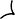 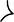 12 / 35Función inyectiva, sobreyectiva y biyectiva	Decimos que f : A	B es sobreyectiva si para todo y	B existe x	Acon f (x ) = y , es decir, siIm (f ) = B .Ejemplo. Determina si las siguientes aplicaciones son sobreyectivas.f :	A	Bg :	A	B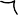 (Solución)13 / 35Función inyectiva, sobreyectiva y biyectiva	Decimos que f : A −→ B es biyectiva si es inyectiva y sobreyectiva.Ejemplo. Determina si las siguientes aplicaciones son inyectivas, sobreyec- tivas y/o biyectivas.f : R −→ R  con f (x ) = x 2f : R −→ [0, +∞) con f (x ) = x 2f : [0, +∞) −→ R con f (x ) = x 2f : [0, +∞) −→ [0, +∞) con f (x ) = x 2(Solución)14 / 35Aplicación inyectiva, sobreyectiva y biyectiva	Caracterización. Sea f : V −→ W una aplicación lineal. Entonces,f es inyectiva si y solo si ker(f ) = { 0 }.f es sobreyectiva si y solo si Im (f ) = W .Proposición. Sea f : V −→ W una aplicación lineal. Entonces,f es inyectiva si y solo si dim(Im (f )) = dim(V ).f es sobreyectiva si y solo si dim(Im (f )) = dim(W ).15 / 35Matriz asociada a una aplicación lineal16 / 35Matriz asociada a una aplicación lineal	Sea f : V −→ W una aplicación lineal y seanB = { u1, u2, . . . , un }	y	B′ = { w1, w2, . . . , wm }bases de V y de W respectivamente.Podemos escribir1	1	1	1	1	1f (u1) = λ1w1 + λ2w2 + · · · + λmwm = [λ1, λ2, . . . , λm]B′ ,2	2	2	2	2	2f (u2) = λ1w1 + λ2w2 + · · · + λmwm = [λ1, λ2, . . . , λm]B′ ,.n	n	n	n	n	nf (un) = λ1 w1 + λ2 w2 + · · · + λmwm = [λ1 , λ2 , . . . , λm]B′ .17 / 35Matriz asociada a una aplicación lineal	La matriz asociada a f respecto de las bases B y B′ es1	2	. . .	λn1	2	nλ2	λ2	. . .	λ2M ′	(f ) =.1m.	. . .	.2	. . .	λn ∈ Mm×n .En la columna j están las coordenadas del vector f (uj ) con respecto a la base B′ (para j = 1, 2, . . . , n).18 / 35Matriz asociada a una aplicación lineal	Si v	V es un vector con coordenadas v = [α1, α2 . . . , αn]B yf (v ) = [β1, β2, . . . , βm]B′ , entonces se cumple  β1	.o equivalentemente,= MB′←B (f )T  α1	.T  ,(f (v ))B′ = MB′←B (f ) vB .19 / 35Matriz asociada a una aplicación lineal	Si f : V −→ V es la identidad, es decir,f (v ) = v	para todo v ∈ V ,y B y B′ son dos bases de V , entoncesMB′←B (f ) = PB′←B .20 / 35Matriz asociada a una aplicación lineal	Ejemplo. Calcula la matriz asociada de las siguientes aplicaciones lineales respecto a las bases indicadas.f : R3 −→ R2 dada por f (x , y , z ) = (x + y , −z )B = { (1, 0, 0), (0, 1, 0), (0, 0, 1) } yB′ = { (1, 0), (0, 1) }f : R3 −→ R2[x ] dada por f (a, b, c) = (a + b)x 2 + a + b + c B = { (1, 0, 0), (1, 1, 0), (1, 1, 1) } yB′ = { 1, x , x 2 }(Solución)21 / 35Matriz asociada a una aplicación lineal	Ejemplo.Obtén una base del núcleo y de la imagen de f : R4	R2[x ] sabiendo que la matriz asociada a f con respecto a las basesB = { (1, 0, 0, 0), (1, 1, 0, 0), (1, 1, 2, 0), (0, 0, 0, 1) }	yB′ = { 1, x , x 2 }es(Solución)22 / 35MB′←B (f ) =1	2	4	21	0	0	0	.0	1	2	1Matriz asociada a una aplicación lineal	Proposición. Sea f : V	W una aplicación lineal y sea M la matriz asociada a f . Entonces,f es inyectiva si y solo si rg (M) = dim(V ).f es sobreyectiva si y solo si rg (M) = dim(W ).Corolario. Sea f : V −→ W una aplicación lineal. Entonces,Si dim(V ) > dim(W ), entonces f no es inyectiva.Si dim(W ) > dim(V ), entonces f no es sobreyectiva.23 / 35Matriz asociada a una aplicación lineal	Ejemplo. Determina si las siguientes aplicaciones lineales son inyectivas, sobreyectivas y/o biyectivas.f : R3 −→ R5 dada por f (x , y , z ) = (x , x + y , x − 2y , 3z , 2x + z )f : R2[x ] −→ R2[x ] dada por f (a x 2 + b x + c) = c x 2 + a x + b(Solución)24 / 35Soluciones25 / 35Pág. 5f es una aplicación lineal porqueSi (x, y, z), (a, b, c)	R3. ¿f ((x, y, z) + (a, b, c)) = f (x, y, z) + f (a, b, c)?. Cierto ya quef ((x, y, z) + (a, b, c)) = f (x + a, y + b, z + c) == (x + a − y − b, z + c + x + a)f (x, y, z) + f (a, b, c) = (x − y, z + x ) + (a − b, c + a) == (x + a − y − b, z + c + x + a)Si (x, y, z) ∈ R3 y λ ∈ R. ¿f (λ(x, y, z)) = λf (x, y, z)? Cierto ya quef (λ(x, y, z)) = f (λx, λy, λz) = (λx − λy, λz + λx )−	−No es una aplicación lineal porque f (2(1, 0)) = f (2, 0) = (0, 4) pero 2f (1, 0) == 2(0, 1) = (0, 2) ̸= (0, 4).f es una aplicación lineal porqueSi p(x ) = a1x 2 + b1x + c1 y q(x ) = a2x 2 + b2x + c2	R2[x ]. ¿f (p(x ) + q(x )) =f (p(x )) + f (q(x ))? Cierto ya que26 / 35f (p(x ) + q(x )) = f ((a1 + a2)x 2 + (b1 + b2)x + (c1 + c2) == 2(a1 + a2)x + (b1 + b2)f (p(x )) + f (q(x )) = 2a1x + b1 + 2a2x + b2Si ax 2 + bx + c	R2[x ] y λ	R. ¿f (λ(ax 2 + bx + c)) = λf (ax 2 + bx + c)? Cierto ya quef (λ(ax 2 + bx + c)) = f (λax 2 + λbx + λcz ) = 2λax + λb λf (ax 2 + bx + c) = λ(2ax + b)No es una aplicación lineal porque f (0 + 0x + 0x 2) = ( 0	2}) ̸= ( 0	0 ).Pág. 6 No es una aplicación lineal porque f (0) = 0 + 2 ̸= 0.Pág. 10◦ ker(f ) = { (x, y, z) ∈ R	f (x, y, z) = (0, 0) } =Resolvemos el sistema{ x − y = 0	⇒ SCI:x = λ ,y = λ ,z = 0 ,con λ ∈ R. Entonces,27 / 35ker(f ) = { (x, y, z) ∈ R  I x = λ, y = λ, z = 0 con λ ∈ R } =Como el núcleo está generado por un único vector, es linealmente independiente y por lo tanto, una base del núcleo es { (1, 1, 0) } y dim(ker(f )) = 1.Como { (1, 0, 0), (0, 1, 0), (0, 0, 1) } es una base de R3,Im (f ) = ⟨ f (1, 0, 0), f (0, 1, 0), f (0, 0, 1) ⟩ = ⟨ (1, 0), (−1, 0), (0, 1) ⟩ .Además, como (−1, 0) = −1(1, 0):Im (f ) = ⟨ (1, 0), (−1, 0), (0, 1) ⟩ = ⟨ (1, 0), (0, 1) ⟩ = R2 ,y una base de Im (f ) es { (1, 0), (0, 1) } y dim(Im (f )) = 2.Resolvemos el sistema{ 2a = 0	⇒ SCI:a = 0 ,b = 0 ,c = λ ,con λ ∈ R. Entonces,28 / 35ker(f ) = { ax	+ bx + c ∈ R2[x ] I a = 0, b = 0, c = λ con λ ∈ R } =Como el núcleo está generado por un único vector, es linealmente independiente y por lo tanto, una base del núcleo es { 1 } y dim(ker(f )) = 1.Como { 1, x, x 2 } es una base de R3[x ],Im (f ) = ⟨ f (1), f (x ), f (x 2) ⟩ = ⟨ 0, 1, 2x ⟩ = ⟨ 1, 2x ⟩ = R1[x ] ,y una base de Im (f ) es { 1, 2x } y dim(Im (f )) = 2.3) f : M2 −→ R3[x ] con f ( a	b ) = (a + d )x 3 + (b − 2c)x 2 + cx + a.ker(f ) = {( a	b ) ∈ M2 I f ( a	b ) = 0 + 0x + 0x 2 + 0x 3 } =Resolvemos el sistemaa = 0c = 0b − 2c = 0⇒ SCD: a = b = c = d = 0. Entonces,Como el núcleo está generado por el vector nulo, no es linealmente independiente y por lo tanto el núcleo no tiene base y dim(ker(f )) = 0.Como 4 = dim(  2) = dim(ker(f )) + dim(Im (f )) = 0 + dim(Im (f )), deducimos que dim(Im (f )) = 4 y como Im (f ) es un subespacio de R3[x ] que también tiene dimensión 4, deducimos que Im (f ) = R3[x ] y una base es { 1, x, x 2 , x 3 }.29 / 35Pág. 12Es inyectiva.No es inyectiva porque f (c) = 4 = f (d ).Pág. 13No es sobreyectiva porque no hay elementos del dominio cuya imagen sea a.Es sobreyectiva.Pág. 14◦ No es inyectiva porque f (2) = f (−2) = 4.No es sobreyectiva porque no existe x ∈ R tal que f (x ) = x 2No es biyectiva porque no es inyectiva/sobreyectiva.= −5.No es inyectiva porque f (2) = f (	2) = 4. Es sobreyectiva porque si y	[0,		), existef (√y ) = (√y )2 = y .No es biyectiva porque no es inyectiva.√y ∈ Dom (f ) tal que◦ Es inyectiva porque si f (x ) = f (y ) ⇒ x 2 = y 2 y deducimos que x = y .No es sobreyectiva porque no existe x ∈ R tal que f (x ) = x 2 = −5.No es biyectiva porque no es sobreyectiva.30 / 35Es inyectiva porque si f (x ) = f (y ), es decir, si x 2 = y 2 deducimos que x = y .Es sobreyectiva porque si y	[0,	), existe	√y	Dom (f ) tal quef (√y ) = (−√y )2 = y .Es biyectiva porque es inyectiva y sobreyectiva.Pág. 21Calculamos f (1, 0, 0) = (1, 0) = [1, 0]B′ , f (0, 1, 0) = (1, 0) = [1, 0]B′ yf (0, 0, 1) = (0, −1) = [0, −1]B′ , y obtenemos MB′←B (f ) = ( 1	1	0	) ∈ M2×3.Calculamos f (1, 0, 0) = x 2 + 1 = [1, 0, 1]B′ , f (1, 1, 0) = 2x 2 + 2 = [2, 0, 2]B′  yf (1, 1, 1) = 2x 2+ 3 = [3, 0, 2]B′ , y obtenemos MB′←B (f ) =1	2	30	0	01	2	21 ∈ M3.Pág. 224 I	α1I	α2( 0 1ker(f ) = { v ∈ RI f (v ) = 0 } =	[α1, α2, α3, α4]B I MB′←B (f ) α3 =	0	=31 / 35=  [α1, α2, α3, α4]B I1	2	4	21	0	0	00	1	2	1α1 α2 α3 α4 =0  1  =f	I( α1 + 2α2 + 4α3 + 2α4 1( 0 1 lResolvemos el sistemaα1 + 2α2 + 4α3 + 2α4 = 0α1	= 0α2 + 2α3 + α4 = 0⇒	α1 = 0α2 = sα3 = tα4 = −s − 2tcons, t ∈ R. Entonces, el núcleo esker(f ) = { [α1, α2, α3, α4]B	α1 = 0, α2 = s, α3 = t, α4 = −s − 2t con s, t ∈ R } == { [0, s, t, −s − 2t]B ∈ R	λ ∈ R } = ⟨ [0, 1, 0, −1]B, [0, 0, 1, −2]B ⟩ .Pasamos de coordenadas a vectores:[0, 1, 0, −1]B = 0(1, 0, 0, 0) + 1(1, 1, 0, 0) + 0(1, 1, 2, 0) − 1(0, 0, 0, 1) = (1, 1, 0, −1) ,[0, 0, 1, −2]B = 0(1, 0, 0, 0) + 0(1, 1, 0, 0) + 1(1, 1, 2, 0) − 2(0, 0, 0, 1) = (1, 1, 2, −2) .32 / 35Por lo tanto, ker(f ) = ⟨ (1, 1, 0, −1) , (1, 1, 2, −2) ⟩ y como1	1	0	11	1	2 −2) = rg ( 1	1	0 −1) = 2,los vectores son independientes y una base de ker(f ) es	(1, 1, 0,	1) , (1, 1, 2,	2)	y dim(ker(f )) = 2.Como B es base de R4, Im (f ) = ⟨ f (1, 0, 0, 0), f (1, 1, 0, 0), f (1, 1, 2, 0), f (0, 0, 0, 1) ⟩.Usamos la fórmula f (v )T = MB←B′ (f )v T para calcular[f (1, 0, 0, 0)]T′ =[f (1, 1, 0, 0)]T′ =[f (1, 1, 2, 0)]T′ =1	2	4	21	0	0	00	1	2	11	2	4	21	0	0	00	1	2	11	2	4	21	0	0	00	1	2	11  01  11  0 =	1 =	2 =	433 / 35[f (0, 0, 0, 1)]T′ =1	2	4	21	0	0	00	1	2	11  0 =	2Así, Im (f ) = ⟨ [1, 1, 0]B′ , [2, 0, 1]B′ , [4, 0, 2]B′ , [2, 0, 1]B′ ⟩. Además, comorg 1	1	02	0	14	0	2F=F	2Frg 1	1	00 −2	10 −4	2	=rg 1	1	00	2	00	0	0 = 2,F3 →F3 −4F1 F4 →F4 −2F1F4 →F4 −F2sabemos que Im (f ) =	[1, 1, 0]B , [2, 0, 1]B	y al pasar de coordenadas a vectores obtenemos:[1, 1, 0]B′ = 1 + x	y	[2, 0, 1]B′ = 2 + x 2 .Entonces, una base de Im (f ) es { 1 + x, 2 + x 2 } y dim(Im (f )) = 2.Pág. 24Si B y B′ son las bases canónicas de R3 y R5 respectivamente, calculamos:f (1, 0, 0) = (1, 1, 1, 0, 2) = [1, 1, 1, 0, 2]B′ ,f (0, 1, 0) = (0, 1, −2, 0, 0) = [0, 1, −2, 0, 0]B′ ,f (0, 0, 1) = (0, 0, 0, 3, 1) = [0, 0, 0, 3, 1]B′ .34 / 351	0	01	1	01	0	00	1	0Entonces MB′←B (f ) = 1	2	00	0	32	0	1 y como rg 0	2	00	0	30	0	1=F3 →F3 +2F2= rg 1	0	00	1	00	0	0 =	rg 1	0	00	1	00	0	1 =	rg 1	0	00	1	00	0	1 = 3.Al ser rg (A) = 3 = dim(R3), la aplicación es inyectiva pero no es sobreyectiva (ni biyectiva) ya que rg (A) = 3 < 5 = dim(R5).Si B es a base estándar de R2[x ], calculamos:f (1) = x 2 = [0, 0, 1]B , f (x ) = 1 = [1, 0, 0]B , f (x 2) = x = [0, 1, 0]B ,entonces MB′←B (f ) =0	1	00	0	11	0	01 y como rg (A) = 3 = dim(R2[x ]), la aplicaciónes inyectiva y sobreyectiva y, por lo tanto, también biyectiva.35 / 35Tema 4. DiagonalizaciónGrado en Ingeniería Ambiental Curso 2023 – 2024Introducción2 / 33Introducción	Ejemplo. Sea f : R3 −→ R3 tal quef (1, 2, 3) = (2, 4, 6) ,	f (0, 1, 2) = (0, 4, 8)	y	f (0, −1, 1) = (0, −5, 5) .Calcula MB←B(f ) siendo B = { (1, 2, 3), (0, 1, 2) , (0, −1, 1) }.(Solución)3 / 33Valores y vectores propios4 / 33Introducción	Sea V un R-espacio vectorial y f : V    V una aplicación lineal con A = MB←B(f ) para cierta base B de V . Si v  V y λ  R, estudiaremos la ecuaciónf (v ) = λv ,	es decir,	Av T = λv T .Ejemplo. Si A = ( 3	−2 l se tienepara λ = 1, u = (1, 1) es solución de AuT = λuT .para λ = 2, v = (2, 1) es solución de Av T = λv T .(Solución)5 / 33Valor propio	Sea f : V −→ V una aplicación lineal. Decimos que λ ∈ R es un valor propio o autovalor de f si existe v ∈ V no nulo tal que f (v ) = λv .Ejemplo. Dada f : R3 −→ R3 conf (x , y , z ) = (x + y + z , 2y + z , 3z ), se cumple:2 es valor propio de f con v = (2, 2, 0)3 es valor propio de f con v = (1, 1, 1)(Solución)6 / 33Valor propio	Si A ∈ Mn es una matriz cuadrada, entoncesLa suma de los elementos de la diagonal de A coincide con la suma de todos sus valores propios.El determinante de A coincide con el producto de todos sus valores propios.7 / 33Vector propio	Sean f : V −→ V una aplicación lineal. Decimos que v ∈ V es un vector propio o autovector de f asociado al valor propio λ ∈ R si f (v ) = λv .El conjunto de todos los vectores propios asociados al mismo valor propioλ ∈ R se denota porVλ = { v ∈ V	f (v ) = λv } .Ejemplo. Dada f : R3 −→ R3 conf (x , y , z ) = (x + y + z , 2y + z , 3z ), se cumple:(2, 2, 0) es un vector propio asociado al valor propio 2(1, 1, 1) es un vector propio asociado al valor propio 3(Solución)8 / 33Valores y vectores propios	Proposición. Sea f : V −→ V una aplicación lineal y dim(V ) = n.Si A es la matriz asociada a f respecto una base de V , para λ	R se verifica:Vλ = ker(f − λId ).Vλ es un subespacio vectorial de V llamado subespacio propio de λ.dim(Vλ) = n − rg (A − λIn).Si v ∈ Vλ y u ∈ Vλ˜, entonces u y v son linealmente independientes.λ es valor propio de f si y solo si det(A − λIn) = 0.9 / 33Cálculo de los valores propios	Ejemplo. Calcula los valores propios de la siguientes aplicaciones lineales.f : R2 −→ R2 con f (x , y ) = (5x + 3y , 2y )f : R3 −→ R3 cuya matriz asociada con respecto a la base canónica es(Solución)10 / 33B = MBC ←BC (f ) =2	2	10	2	00	0	3Cálculo del subespacio propio	Ejemplo. Dada la aplicación lineal f : R3 −→ R3 conf (x , y , z ) = (x + y + z , 2y + z , 3z ) ,calcula el subespacio propio asociado a los valores propiosλ = 2λ = 3(Solución)11 / 33Polinomio característico	Sea f : V −→ V una aplicación lineal y dim(V ) = n.Si A es la matriz asociada a f con respecto a una base de V , sabemos queλ ∈ R es valor propio de f si y solo si det(A − λIn) = 0.Si consideramos λ como una incógnita, p(λ) = det(A	λIn) es un poli- nomio de grado n llamado polinomio característico.Las raíces de p(λ) son los valores propios de f .12 / 33Multiplicidad algebraica y geométrica	Sea f : V −→ V una aplicación lineal y dim(V ) = n.Si λ es un valor propio de f , entoncesla multiplicidad algebraica de λ (ma(λ)) es la multiplicidad del valor λ como raíz del polinomio característico;la multiplicidad geométrica de λ (mg (λ)) es la dimensión del subespacio propio Vλ:mg (λ) = dim(Vλ) = n − rg (A − λIn) ,siendo A la matriz asociada a f con respecto a una base de V .Si λ es un valor propio de f , entonces1 ≤ mg (λ) ≤ ma(λ) .13 / 33Multiplicidad algebraica y geométrica	Ejemplo. Calcula ma(λ) y mg (λ) de los valores propios indicados.f : R2 −→ R2 dada por f (x , y ) = (x − 3y , y ) y λ = 1f : R3 −→ R3 cuya matriz asociada con respecto a la base canónica es(Solución)14 / 33A = MBC ←BC (f ) =2	5	10	2	20	0	3y	λ = 3Diagonalización15 / 33Diagonalización	Decimos que dos matrices A, B ∈ Mn son semejantes si existe una matrizP ∈ Mn invertible tal queA = PBP−1 .Decimos que una matriz A ∈ Mn es diagonalizable si es semejante a una matriz diagonal D ∈ Mn.16 / 33Aplicación diagonalizable	Sea f : V	V una aplicación lineal. Decimos que f es diagonalizable si existe una base de V respecto a la cual, la matriz asociada a f es diagonal.Proposición. Sea f : V −→ V una aplicación lineal. Entonces,f es diagonalizable	si y solo siexiste una base de V formada por vectores propios de f .17 / 33Criterio de diagonalizabilidad	Teorema. Sea f : V −→ V una aplicación lineal y dim(V ) = n.Si λ1, λ2, . . . , λk son los valores propios distintos de f , entoncesf es diagonalizable si y solo si	ma (λ1) + ma (λ2) + · · · + ma (λk ) = n ,ma(λi ) = mg (λi ) para todo i = 1, 2, . . . , k .Si A ∈ Mn es diagonalizable, A = PDP−1 siendoD una matriz diagonal cuyas entradas son los valores propios de A;P es una matriz cuyas columnas son vectores propios de A.18 / 33Diagonalización	Teorema. Sea f : V −→ V una aplicación lineal y dim(V ) = n.Si A	n es la matriz asociada a f con respecto a una base de V , se cumple:Si A ∈ Mn tiene n valores propios distintos, entonces A es diagonalizable.Si A ∈ Mn es simétrica, entonces es diagonalizable.19 / 33Diagonalización	Estudio de la diagonalizabilidad de una matriz A ∈ Mn.▶ Si A es simétrica, entonces es diagonalizable.1º/ Calcular el polinomio característico p(λ).2º/ Calcular las raíces de p(λ) y sus multiplicidades algebraicas.Si hay n raíces distintas, entonces A es diagonalizable.3º/ Calcular las multiplicidades geométricas.4º/ Comprobar que se cumple el criterio de diagonalizabilidad.5º/ Si A es diagonalizable, calcular los subespacios propios.6º/ Escribir la matriz de paso P en función de la matriz diagonal D elegida.20 / 33Diagonalización	Ejemplo. Determina si las siguientes aplicaciones lineales son diagona- lizables y calcula, en su caso, una base respecto a la cual la matriz asociada es diagonal.1	√3	1	1√3	1	0	2  x Tf : R4 −→ R4 con f (x , y , z , t) = 0	0	10	0	0−2   z f : R3 −→ R3 con f (x , y , z ) = (3x + y + z , x + 3y + z , x + y + 3z )f : R3	R3 con f (x , y , z ) = (x	y + 3z , 2y + z , 2z )(Solución)Ejemplo. Calcula An21 / 33siendo A =1	1	10	3	30	0	5.  (Solución)Soluciones22 / 33Pág. 3Calculamos las coordenadas:f (1, 2, 3) = (2, 4, 6) = 2(1, 2, 3) + 0(0, 1, 2) + 0(0, −1, 1) = [2, 0, 0]Bf (0, 1, 2) = (0, 4, 8) = 0(1, 2, 3) + 4(0, 1, 2) + 0(0, −1, 1) = [0, 4, 0]Bf (0, −1, 1) = (0, −5, 5) = 0(1, 2, 3) + 0(0, 1, 2) + 5(0, −1, 1) = [0, 0, 5]By obtenemos la matriz MB←B(f ) =Pág. 52	0	00	4	0	.0	0	51) Cierto porque ( 3 −22 Cierto porque ( 3 −2)( 1)( 2) = ( 1) = ( 4) = 1 ( 1 ).) = 2 ( 2 ).Pág. 6Cierto porque f (2, 2, 0) = (4, 4, 0) = 2(2, 2, 0).Cierto porque f (1, 1, 1) = (3, 3, 3) = 3(1, 1, 1).23 / 33Pág. 8Cierto porque f (2, 2, 0) = (4, 4, 0) = 2(2, 2, 0).Cierto porque f (1, 1, 1) = (3, 3, 3) = 3(1, 1, 1).Pág. 10Como f (1, 0) = (5, 0) = [5, 0]Bc y f (0, 1) = (3, 2) = [3, 2]Bc , deducimos queA = MBc ←Bc (f ) = ( 5	3 ) y det(A − λI2) = det ( 5 −0 λ 2 3	)=(5 − λ)(2 − λ).Por lo tanto, los valores propios de f son 5 y 2.Como det(BI ) = det ( 2 −0 λ2−2	1\ = (2)2(3), deducimosque f tiene dos valores propios: 2 y 3.	− λPág. 11Como f (1, 0, 0) = (1, 0, 0) = [1, 0, 0]Bc , f (0, 1, 0) = (1, 2, 0) = [1, 2, 0]Bc y1	1	124 / 33Comof31	( x \( x \	f31	( x \( 0 \ resolvemos el sistema (A − 2I3)X = 0, es decir,x + y + z = 0z = 0z = 0⇒ SCI:x = β ,y = β ,z = 0 ,3= { (β, β, 0) ∈ R	β ∈ R } = ⟨ (1, 1, 0) ⟩.ComoV3 =f(x , y , z) ∈ Rx3 A	y zx= 3	y z= f(x , y , z) ∈ Rx	031(A − 3I3)	y	=	0	,resolvemos el sistema (A − 3I3)X = 0, es decir, SCI: x = y = z = β con β ∈ R. Entonces,2x + y + z = 0y + z = 00 = 0V3 = { (x , y , z) ∈ R3	x = y = z = β con β ∈ R } = { (β, β, β) ∈ R3	β ∈ R } == ⟨ (1, 1, 1) ⟩.25 / 33Pág. 14Como f (1, 0) = (1, 0) = [1, 0]Bc y f (0, 1) = (−3, 1) = [−3, 1]Bc , entoncesA = MBc ←Bc (f ) = ( 1 −3 ).Calculamos p(λ) = det(A − λI2) = det ( 1 −0 λ	1−3	) = (1 − λ)2 y deducimosAdemás, mg (1) = 2 − rg (A − 1I2) = 2 − rg ( 0 −3 ) = 2 − 1 = 1.Calculamos p() = det(A	I ) = det ( −20− λ25	1	\ =λ	− λ 3− − λ	−2− λ= (−2 − λ)2(3 − λ) y deducimos que ma(3) = 1.Además, utilizamos la desigualdad 1 ≤ mg (3) ≤ ma(3) = 1 para deducir que mg (3) = 1.Pág. 21 1 − λ	−√3	1	−1	Calculamos p(λ) = det (MBc←Bc (f ) − λI4) = det√3	1	λ	0	20	0	1 − λ	−20	0	0	−1 − λ26 / 33= (  1  λ)(1  λ) (1  λ)2 + 3  = (  1  λ)(1  λ)(λ2  2λ + 4). Como λ2  2λ + 4es un polinomio sin raíces reales, los valores propios son λ1 =  1 y λ2 = 1 con ma( 1) = ma(1) = 1. Como ma( 1) + ma(1) = 1 + 1 = 2 = 4, la aplicación no es diagonalizable.Calculamos f (1, 0, 0) = (3, 1, 1) = [3, 1, 1]Bc , f (0, 1, 0) = (1, 3, 1) = [1, 3, 1]Bc  yf (0, 0, 1) = (1, 1, 3) = [1, 1, 3]Bc , entonces, A = MBc ←Bc (f ) =3	1	11	3	11	1	3\.  Elpolinomio característico es p() = det(A	I ) = det ( 3 −1 λ	3 1	1	\ =λ	− λ 31	−1 λ13 − λ=	(λ	2)2(λ	5) y deducimos que los valores propios son λ1 = 2 y λ2 = 5 conma(2) = 2 y ma(5) = 1.Calculamos las multiplicidades geométricas:mg (5) = 1 porque 1 ≤ mg (5) ≤ ma(5) = 1 ymg (2) = 3 − rg (A − 2I3) = 3 − rg1	1	11	1	11	1	1\ = 3 − 1 = 2.Como se cumple el criterio de diagonalizabilidad: deducimos que f es diagonalizable.27 / 333 = ma(2) + ma(5) = 2 + 1 ✓ma(2) = 2 = mg (2) ✓ma(5) = 1 = mg (5) ✓Para obtener la base que pide el enunciado, necesitamos los subespacios propios. Calcu- lamosV2 =f(x , y , z) ∈ Rx3 A	y zx= 2	y z= f(x , y , z) ∈ Rx	031(A − 2I3)	y	=	0	,resolvemos el sistema (A−2I3)X = 0, es decir,f x = −α − β ,x + y + z = 0 x + y + z = 0 x + y + z = 0⇒ SCI con solución:V2 = { (−α−β, α, β) ∈ R	α, β ∈ R } = { (−α, α, 0)+(−β, 0, β) ∈ R	α, β ∈ R } == ⟨ (−1, 1, 0), (−1, 0, 1) ⟩,y como esos dos vectores son linealmente independientes porque1	1	0−1	0	1Además,) = rg (−1	1	0) = 2, una base de V2 es { (−1, 1, 0), (−1, 0, 1) }.V5 =f(x , y , z) ∈ Rx3 A	y zx= 5	y z= f(x , y , z) ∈ Rx	031(A − 5I3)	y	=	0	,28 / 33resolvemos el sistema (A − 5I3)X = 0, es decir,f x = α ,2x + y + z = 0 x − 2y + z = 0 x + y − 2z = 0⇒	SCI conV5 = { (α, α, α) ∈ R	α ∈ R } = ⟨ (1, 1, 1) ⟩, y como V5 está generado por un único vector no nulo, una base de V5 es { (1, 1, 1) }.Acabamos deduciendo que, si B =	(	1, 1, 0), (	1, 0, 1), (1, 1, 1) , entonces MB	B(f ) es diagonal.Calculamos f (1, 0, 0) = (1, 0, 0) = [1, 0, 0]Bc , f (0, 1, 0) = (−1, 2, 0) = [−1, 2, 0]Bc  yf (0, 0, 1) = (3, 1, 2) = [3, 1, 2]Bc , entonces A = MBC ←BC (f ) =1	1	30	2	10	0	2\.  Elpolinomio característico es p() = det(AI ) = det ( 1 −0 λ2−1	3	\ =λ	− λ 30	−0 λ12 − λ= (1	λ)(2	λ)2 y deducimos que los valores propios son λ1 = 1 y λ2 = 2 conma(1) = 1 y ma(2) = 2.29 / 33Calculamos las multiplicidades geométricas:mg (1) = 1 porque 1 ≤ mg (1) ≤ ma(1) = 1 y−1 −1	3Como no se cumple el criterio de diagonalizablidad (porque ma(2) = 2 = 1 = mg (2), deducimos que f no es diagonalizable.Pág. 21Comprobamos primero si A es diagonalizable. Como el polinomio característico es p(λ) =det(A	I ) = det ( 1 −0 λ	3 1	1	\ = (1	)(3	)(5	), deducimos quelos valores propios son λ1= 1, λ2= 3 y− λλ3 = 5. Al ser A ∈ M3y tener 3 valores propiosdistintos, A es diagonalizable con A = PDP−1la matriz de paso P ∈ M3:siendo D =1	0	00	3	00	0	5\.  CalculamosV1 =f(x , y , z) ∈ Rx	x3 A	y	=	yz	z= f(x , y , z) ∈ Rx	031(A − I3)	y	=	0	,30 / 33resolvemos el sistema (A − I3)X = 0, es decir,f x = α ,y + z = 0 2y + 3z = 04z = 01⇒	SCI con solución:V1 está generado por un único vector no nulo, una base de V1 es { (1, 0, 0) }.V3 =f(x , y , z) ∈ Rx3 A	y zx= 2	y z= f(x , y , z) ∈ Rx	031(A − 3I3)	y	=	0	,resolvemos el sistema (A−3I3)X = 0, es decir,f x = α ,2x + y + z = 03z = 02z = 01⇒ SCI con solución:como V3 está generado por un único vector no nulo, una base de V3 es { (1, 2, 0) }.31 / 33V5 =f(x , y , z) ∈ Rx3 A	y zx= 5	y z= f(x , y , z) ∈ Rx	031(A − 5I3)	y	=	0	,resolvemos el sistema (A−5I3)X = 0, es decir,f x = 5α ,4x + y + z = 0 2y + 3z = 00 = 0⇒ SCI con solución:V5 = { (5α, 12α, 8α) ∈ R	α ∈ R } = ⟨ (5, 12, 8) ⟩, y como V5 está generado por un único vector no nulo, una base de V5 es { (5, 12, 8) }.Concluimos que P =1	1	50	2	120	0	8\ y calculamos P−1:(P 1I3) =1	1	50	2	121	0	00	1	0	∼1	1	50	1	61	0	00	1/2	0	∼0	0	80	0	1F2 →F2/12 F3 →F3/80	0	10	0	1/8F2 →F2 −6F3 F1 →F1 −5F31	1	00	1	00	0	132 / 331	0  − 5/80	1/2 − 3/40	0	1/8∼F1 →F1 −F21	0	00	1	00	0	11 − 1/2  − 5/80	1/2 − 3/40	0	1/8\ = (I3 1 P−1).Entonces, An = (PDP−1)n = PDP−1 ·PDP−1 · · · PDP−1 = PD·D · · · DP−1 = PDn P−1 =1	1	5=	0	2	120	0	81	0	00	3n	00	0	5n1 − 1/2  − 5/80	1/2 − 3/4	.0	0	1/833 / 33Tema 5. Espacio euclídeoGrado en Ingeniería Ambiental Curso 2023 – 2024Producto escalar2 / 28Producto escalar	Sea V un R-espacio vectorial. Decimos que la aplicación· : V × V −→ R es un producto escalar si verifica:u · v = v · u para todo u, v ∈ V (simetría).u · u > 0 para todo u ∈ V con u ̸= 0 (positividad).(αu + βv ) · w = α(u · w ) + β(v · w ) para todo u, v , w ∈ V y para todoα, β ∈ R (bilinealidad).En particular, u · 0 = 0 para todo u ∈ V .3 / 28Espacio euclídeo	Un espacio euclídeo es un espacio vectorial sobre el que se ha definido un producto escalar.Ejemplos.· : R3 × R3 −→ R dado por (x , y , z ) · (a, b, c) = xa + yb + zc (Producto escalar estándar sobre R3)· : R2[x ] × R2[x ] −→ R dado por(a0 + a1x + a2x 2) · (b0 + b1x + b2x 2) = a0b0 + a1b1 + a2b2 (Producto escalar estándar sobre R2[x ])(Solución)4 / 28Matriz de Gram5 / 28Matriz de Gram	Sea B =	e1, e2, . . . , en	una base de un espacio euclídeo V . Llamamosmatriz de Gram con respecto a la base B aG	= e1 · e1	e1 · e2	. . .	e1 · ene2 .· e1	e2 .· e2	. . .	e2 ·. en ∈ M  . en · e1	en · e2	. . .	en · en La matriz de Gram siempre es simétrica y definida positiva.Una matriz G ∈ Mn simétrica es definida positiva sig11	g22	. . .	g1i g21	g22	. . .	g2idet (Gi ) > 0, i = 1, 2, . . . , n	con  Gi = 	..	. . .	. .6 / 28gi1	g22	. . .	giiMatriz de Gram	Ejemplo. Calcula la matriz de Gram de:el producto escalar estándar de R3 con respecto a la base canónicaB = { (1, 0, 0), (0, 1, 0), (0, 0, 1) }el producto escalar estándar de R3 con respecto a la baseB′ = { (2, 3, 1), (0, 1, 1), (0, 0, 2) }(Solución)7 / 28Coordenadas y matriz de Gram	Sea V un espacio euclídeo y GB la matriz de Gram del producto escalar con respecto a una base B de V . Si u, v   V tienen como coordenadas u = [α1, α2, . . . , αn]B y v = [β1, β2, . . . , βn]B, entonces,Ejemplo.u · v = (α1, α2, . . . , αn) GB  β1	.  .1) Si B = { (0, 1), (2, 1) } es una base de R2 y GB = (	1	−2 ), calculau · v con u = [1, 1]B y v = [0, 1]B.−2	−1(Solución)8 / 28Norma de un vector9 / 28Norma de un vector	Sea V un espacio euclídeo. Se define la norma de u ∈ V como∥u∥ = √u · u .Decimos que u ∈ V es unitario si ∥u∥ = 1.Ejemplo. Calcula:∥v∥ si v = (1, 1, 1) con el producto escalar estándar de R3∥p(x )∥ si p(x ) = x + 2 con el producto escalar · : R1[x ] × R1[x ] −→ Rdado por (a0 + a1x ) · (b0 + b1x ) = a0b0 + 2a1b1(Solución)10 / 28Norma de un vector	Propiedades. Sea V un espacio euclídeo. Se cumple:∥u∥ ≥ 0 para todo u ∈ V .∥u∥ = 0 si y solo si u = 0.∥λu∥ = |λ|∥u∥ para todo λ ∈ R y para todo u ∈ V .∥u + v∥ ≤ ∥u∥ + ∥v∥ para todo u, v ∈ V (Desigualdad triangular).|u · v| ≤ ∥u∥∥v ∥ para todo u, v ∈ V (Desigualdad de Cauchy–Schwarz).11 / 28Distancia y ángulo	Sean V un espacio euclídeo y u, v ∈ V . Se definela distancia entre u y v comod (u, v ) = ∥u − v∥ =	(u − v ) · (u − v ) ;el ángulo entre u y v al único α ∈ [0, π] tal quecos(α) =	u · v	.∥u∥∥v ∥Ejemplo. Calcula el ángulo formado por los vectores u = (1, 1) y v = (1, 0) con los siguientes productos escalares:Producto escalar estándar de R2· : R2 −→ R2 tal que (x , y ) · (a, b) = 3ax + yb(Solución)12 / 28Bases ortogonales y ortonormales13 / 28Vectores ortogonales	Sea V  un espacio euclídeo.	Decimos que u, v ∈ V son ortogonales siu · v = 0. Se denota por u ⊥ v .Ejemplo. Comprueba si los siguientes vectores son ortogonales.u = (2, −1) y v = (1, −2) con el producto estándaru = (2,(−1) y v =)(1, −2) con el producto escalar definido por(Solución)14 / 28Base ortogonal	Sea V  un espacio euclídeo.	Decimos que B =	e1, e2, . . . , en	es unabase ortogonal de V siei ⊥ ej	para todo i, j = 1, 2, . . . , n con i ̸= j .Ejemplo.La base B =	(1, 0, 0), (0,	1, 0), (0, 0, 2)	es una base ortogonal de R3 con el producto escalar estándarLa base B = { 1, 2x , 3x 2 } es una base ortogonal de R2[x ] con el producto escalar · : R2[x ] × R2[x ] −→ R dado por(a0 + a1x + a2x 2) · (b0 + b1x + b2x 2) = a0b0 + a1b1 + a2b2(Solución)15 / 28Base ortonormal	Sea V  un espacio euclídeo.	Decimos que B =	e1, e2, . . . , en	es unabase ortonormal de V siB es una base ortogonal;∥ei ∥ = 1 para todo i = 1, 2, . . . , n.Si B = { e1, e2, . . . , en } es una base ortogonal, entonceses una base ortonormal.16 / 28∥e1∥∥e2∥∥en∥Vector ortogonal a un subespacio vectorial	Sea V un espacio euclídeo y sea W un subespacio vectorial de V . Decimos que u  V es ortogonal a W (u  W ) si es ortogonal a todo elemento de W .Basta probar que u  V es ortogonal a todos los elementos de un sistema generador de W .Ejemplo.El vector u = (5, 1, −2) es ortogonal al subespacioW = ⟨ (1, −1, 2), (0, 2, 1) ⟩ con el producto escalar estándar(Solución)17 / 28Proyección ortogonal	Sea V un espacio euclídeo y W un subespacio vectorial de V . Si{ c1, c2, . . . , ck } es una base ortonormal de W , se define la proyección ortogonal de u ∈ V sobre W comoPr 1W (u) = (u · c1)c1 + (u · c2)c2 + · · · + (u · ck )ck ∈ W .El vector z = u − Pr 1W (u) es ortogonal a W : z ⊥ W .18 / 28Proyección ortogonal	Ejemplo.En R3 con el producto escalar estándar, consideramos el subespacio vectorialW = ⟨ (1, 0, 0), (0, 1, 0) ⟩.v = Pr W (u)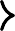 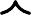 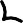 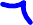 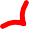 yxEl vector v es la proyección ortogonal de u	R3 sobre el plano horizontalz = 0 (sobre W )19 / 28Método de ortonormalización de Gram–SchmidtSi V es un espacio euclídeo y W es un subespacio vectorial de V , el método de ortonormalización de Gram–Schmidt permite pasar de una base cualquiera B = { w1, w2, . . . , wk } de W a una base ortonormal B′ = { c1, c2, . . . , ck }.Cálculo de c1 =  w1  .∥w1∥Cálculo de c2 =	z2∥z2∥Cálculo de c3 =  z3 con z2 = w2 − Prcon⟨ c1 ⟩(w2) = w2 − (w2 · c1)c1.∥z3∥1z3 = w3 − Pr 1⟨ c1 , c2 ⟩(w3) = w3 −	(w3 · c1)c1 + (w3 · c2)c2 .20 / 28Ejemplos.Sea B =  (3, 4, 0), (1, 0, 0), (3, 0,  4)  una base de R3. Calcula, a partir de esta, una base ortonormal con el método de ortonormalización de Gram- SchmidtSea B = (1, 1,  1, 0), (1,  1, 1, 0), ( 1, 1, 1, 0)  una base de W . Calcula, a partir de esta, una base ortonormal con el método de ortonormalización de Gram-Schmidt(Solución)21 / 28Soluciones22 / 28Pág. 4Es un producto escalar porque si (x , y , z), (a, b, c), (r , s, t) ∈ R3 y α, β ∈ R se cumple:(x , y , z) · (a, b, c) = ax + yb + zc = ax + by + cz = (a, b, c) · (x , y , z).(x , y , z) · (x , y , z) = x 2 + y 2 + z2 > 0 si (x , y , z) ̸= (0, 0, 0).(α(x , y , z) + β(a, b, c)) · (r , s, t) = (αx + βa, αy + βb, αz + βc) · (r , s, t) == α(xr + ys + zt) + β(ar + bs + ct) = α((x , y , z) · (r , s, t)) + β((a, b, c) · (r , s, t)).Es un producto escalar porque si a0+a1x +a2x 2 , b0+b1x +b2x 2 , c0+c1x +c2x 2 ∈ R2[x ] y α, β ∈ R se cumple:(a0 + a1x + a2x 2) · (b0 + b1x + b2x 2) = a0b0 + a1b1 + a2b2 == b0a0 + b1a1 + b2a2 = (b0 + b1x + b2x 2) · (a0 + a1x + a2x 2).(a0 + a1x + a2x 2) · (a0 + a1x + a2x 2) = a2 + a2 + a2 > 0 si a0 + a1x + a2x 2 ̸= 0.(α(a0 + a1x + a2x 2) + β(b0 + b1x + b2x 2))  (c0 + c1x + c2x 2) == (αa0 + βb0 + (αa1 + βb1)x + (αa2 + βb2)x 2)  (c0 + c1x + c2x 2) == α(a0c0 + a1c1 + a2c2) + β(b0c0 + b1c1 + b2c2) == α((a0 + a1x + a2x 2) · (c0 + c1x + c2x 2)) + β((b0 + b1x + b2x 2) · (c0 + c1x + c2x 2)).23 / 28Pág. 7Calculamos( (1, 0, 0) · (1, 0, 0)	(1, 0, 0) · (0, 1, 0)	(1, 0, 0) · (0, 0, 1) \( 1	0	0 \GB =(0, 1, 0) · (1, 0, 0)	(0, 1, 0) · (0, 1, 0)	(0, 1, 0) · (0, 0, 1)	=(0, 0, 1) · (1, 0, 0)	(0, 0, 1) · (0, 1, 0)	(0, 0, 1) · (0, 0, 1)0	1	0	.0	0	1Calculamos( (2, 3, 1) · (2, 3, 1)	(2, 3, 1) · (0, 1, 1)	(2, 3, 1) · (0, 0, 2) \( 14	4	2 \GB′ =(0, 1, 1) · (2, 3, 1)	(0, 1, 1) · (0, 1, 1)	(0, 1, 1) · (0, 0, 2)	=(0, 0, 2) · (2, 3, 1)	(0, 0, 2) · (0, 0, 2)	(0, 0, 2) · (0, 0, 1)4	2	2	.2	2	1Pág. 8u · v = (1, 1) (	1 −2)( 0) = −2.Pág. 10∥(1, 1, 1)∥ =	(1, 1, 1) · (1, 1, 1) = √1 + 1 + 1 = √3.∥p(x )∥ =	(x + 2) · (x + 2) = √4 + 2 = √6.24 / 28Pág. 12cos α =   (1, 1) · (1, 0) ∥(1, 1)∥∥(1, 0)∥1 + 0√1 + 1√1 + 01	⇒ α = 4 .cos α =   (1, 1) · (1, 0) ∥(1, 1)∥∥(1, 0)∥3 + 0√3 + 1√3 + 032√3= √32⇒ α = 3 .Pág. 14No son ortogonales porque (2, −1) · (1, −2) = 4 ̸= 0.Son ortogonales porque u · v = (2, −1) ( 1	0	1 ) = 0.Pág. 15Cierto porque (1, 0, 0) · (0, −1, 0) = 0, (1, 0, 0) · (0, 0, 2) = 0 y (0, −1, 0) · (0, 0, 2) = 0.Cierto porque 1 · 2x = 0, 1 · 3x 2 = 0 y 2x · 3x 2 = 0.Pág. 17Cierto porque (5, 1, −2) · (1, −1, 2) = 5 − 1 − 4 = 0 y (5, 1, −2) · (0, 2, 1) = 2 − 2 = 0.25 / 28Pág. 21Si denotamos w1 = (3, 4, 0), w2 = (1, 0, 0) y w3 = (3, 0, −4), calculamos:c1 =  w1  = √(3, 4, 0)= ( 3 , 4 , 0);z2 = w2−Pr 1 c	(w2) = w2−(w2·c1)c1 = (1, 0, 0)−((1, 0, 0) · ( 3 , 4 , 0))( 3 , 4 , 0) =c =	z2=  ( 16 , −12 , 0)= 5 (16 , −12 ,0) = (4 , −3 ,0);2	∥z2∥ 1 √162 + 1224	25	25	5	5z3 = w3 − Pr	c1 , c2 (w3) = w3 − (w3 · c1)c1 + (w3 · c2)c2l == (3, 0, −4) − ( 75 , 0, 0) = (0, 0, −4),c3 =  z3 ∥z3∥(0, 0, 	4)√42= (0, 0, −1);entonces la base ortonormal es { c1, c2, c3 }.26 / 28Si denotamos w1 = (1, 1, −1, 0), w2 = (1, −1, 1, 0) y w3 = (−1, 1, 1, 0), calculamos: w1 1(1, 1, −1, 0)(  1	 1	−1	)(	(  1	 1	−1	))(  1	 1	−1	)1 ( 1	1	−1	)	( 4	−2	2	)z2	 ( 4 , −2 , 2 , 0) 3   ( 4−2	2	)(  2   −1	 1	)c2 ==∥z2∥1 √16 + 4 + 4 =2√63 , 3 , 3 , 0	=√6 , √6 , √6 , 0  ; (	(  1	 1	−1	))(  1	 1	−1	)(	(  2−1	 1))(  2−1	 1	) l −1 (  1	 1	−1	) 2 (  2−1	 1	) l= (−1, 1, 1, 0) − (−1, 0, 0, 0) = (0, 1, 1, 0),27 / 28 z3 3(0, 1, 1, 0)(	 1	 1	)entonces la base ortonormal es { c1, c2, c3 }.28 / 28Parte II. Ca´lculo en una variable– 210 –– 211 –Tema 6. Números complejosGrado en Ingeniería Ambiental Curso 2023 – 2024Números complejos2 / 31Números complejos	Un número complejo es una expresión de la formaz = a + b i	con a, b ∈ R ,siendoa la parte real de z (Re (z ) = a),b la parte imaginaria de z (Im (z ) = b),i la unidad imaginaria: √−1 = i.El conjunto de todos los números complejos se denota por C.3 / 31Números complejos	Ejemplo.	Calcula la parte real e imaginaria de los siguientes números complejos.z = 2 + 3 iz = π − 2 i(Solución)z = −iz = 2En particular, si x ∈ R entonces, x ∈ C.Dos números complejos son iguales si tienen igual parte real e igual parte imaginaria.4 / 31Operaciones con números complejos	Sean z = a + b i y w = c + d i ∈ C. Se definela suma: z + w = (a + c) + (b + d ) i ,el producto: z w = (ac − bd ) + (ad + cb) i .En particular, i2 = i i = −1, es decir, √−1 = i .Ejemplo. Realiza las siguientes operaciones.(1 + i) + (3 − 5 i)(1 + i) (3 − 5 i)(Solución)5 / 31Conjugado de z ∈ CSea z = a + b i ∈ C. Se define el conjugado de z comoz = a − b i .En particular, z z = a2 + b2.Ejemplo. Realiza las siguientes operaciones.1 + i + 3 − 5 i1 + 2 i2 − 3 i(Solución)6 / 31Módulo y argumento7 / 31Representación en el plano de z ∈ CSi z = a + b i ∈ C con a, b ∈ R, podemos identificara + b i ≃ (a, b)	⇒	C ≃ R2 .Podemos representar z ∈ C en el plano complejo.Im (z)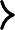 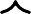 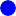 Re (z)8 / 31Representación en el plano de z ∈ CEjemplo. Representa en el plano complejo los siguientes números.1) z = 1 + 2 i	2) z = −i	3) z = −2 + 2 i	4) z = 2(Solución)Im (z)Re (z)9 / 31Módulo y argumento de z ∈ CSea z = a + b i ∈ C. Se define:el módulo de z : |z| = √z z = √a2 + b2  ≥ 0;el argumento de z (arg(z )) es el ángulo que forma el semieje positivo real con el vector que une el origen de coordenadas y el punto z ∈ C.Si arg(z ) ∈ (−π, π] se llama argumento principal: Arg (z ).Im (z)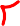 b iRe (z)10 / 31Cálculo del argumento de z = a + b i ∈ CSi a = 0Im (z)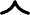 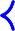 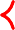 Re (z)πArg (z ) = 	2si	b > 0 , − 2	si	b < 0 .11 / 31Cálculo del argumento de z = a + b i ∈ CSi b = 0Im (z)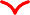 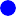 Re (z)Arg (z ) =	0	si	a > 0 ,π	si	a < 0 .12 / 31Cálculo del argumento de z = a + b i ∈ CSi a > 0 y b > 0Im (z)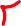 b iRe (z)α = arctan 3 |b| 4Primer cuadrante: Arg (z ) = α13 / 31Cálculo del argumento de z = a + b i ∈ CSi a < 0 y b > 0Im (z)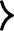 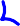 Re (z)α = arctan  |b| Segundo cuadrante: Arg (z ) = π − α14 / 31Cálculo del argumento de z = a + b i ∈ CSi a < 0 y b < 0Im (z)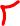 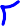 Re (z)α = arctan  |b| Tercer cuadrante: Arg (z ) =α − π15 / 31Cálculo del argumento de z = a + b i ∈ CSi a > 0 y b < 0Im (z)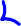 Re (z)α = arctan  |b| Cuarto cuadrante: Arg (z ) =−αb i16 / 31Módulo y argumento de z ∈ CEjemplo. Calcula el módulo y argumento de los siguientes números com- plejos.z = 5 + 5 iz = 2√3 − 2 iz = 1 − √3 iz = −2 − 2 i(Solución)17 / 31Formas de expresar un número complejo	Sea z ∈ C. Se puede expresar en f forma binómica: z = a + b iPara pasar de forma polar a forma binómica se utiliza la forma trigonométrica:z = |z| (cos (Arg (z )) + i sen (Arg (z ))) .Ejemplo. Expresa en forma binómica los siguientes z ∈ C.z = 2√2− πz = 3 3π4(Solución)18 / 31z = 1 πz = 70Operaciones en forma polar	Si z1 = r1α1 y z2 = r2α2 ∈ C, se puede calcular:el producto: z1 z2 = (r1 r2)α1 +α2el cociente: z2= ( r1 )α1 −α2si r2 ̸= 0Ejemplo. Si z1 = 1π y z2 = 2 π , calcula:1) z1 z2	2) z123) z1 + z2(Solución)19 / 31Fórmula de DeMoivre	Si z ∈ C con |z| = r y Arg (z ) = α, entonceszn = rn	= rn (cos(n α) + i sen(n α))	Fórmula de DeMoivreEjemplo. Comprueba que si z = 2 π , entonces z 3 ∈ R.(Solución)20 / 31Teorema fundamental del álgebra21 / 31Teorema fundamental del álgebra	Teorema. Si p(x ) es un polinomio (con coeficientes reales o complejos) de grado n N, entonces p(x ) tiene n raíces complejas (no necesariamente distintas).Ejemplos. Calcula las raíces de los siguientes polinomios.x 2 − 1x 2 − 4x + 4x 2 + 1(Solución)22 / 31Cálculo de raíces n-ésimas23 / 31Cálculo de raíces n-ésimas	Sea z	C con z = 0 y sea n	N.	Decimos que w	C es una raízn-ésima de z si wn = z .z ∈ C tiene n raíces n-ésimas.Para k = 0, 1, 2, . . . , n	1, las raíces n-ésimas de z	C, con z	= r y Arg (z ) = α, son|wk | = √n r	y	arg(wk ) = α + 2k π .Ejemplo. Calcula las raíces cúbicas de z = −2 i.(Solución)24 / 31Exponencial compleja25 / 31Exponencial compleja	Sea z = a + b i ∈ C. Se define la exponencial complejaez = ea+b i = ea (cos(b) + i sen(b)) .Si z ∈ C con |z| = r y Arg (z ) = α, se puede expresar en forma exponencial como z = r eα i.Ejemplo. Expresa en forma binómica los siguientes números complejos.1) e− π i3) e1+i π2) e2πi4) eπi e 3(Solución)26 / 31Soluciones27 / 31Pág. 4Re (z) = 2, Im (z) = 3.Re (z) = π, Im (z) = −2.Re (z) = 0, Im (z) = −1.Re (z) = 2, Im (z) = 0.Pág. 5(1 + i) + (3 − 5 i) = (1 + 3) + (1 − 5) i = 4 − 4 i.(1 + i)(3 − 5 i) = 1(3 − 5 i) + i (3 − 5 i) = 3 − 5 i + 3i + 5 = 8 − 2 i.Pág. 6(1 + i) + 3 − 5 i = (1 + i) + (3 + 5 i) = 4 + 6 i.1+2 i2−3 i= 1+2 i 2+3 i 2−3 i 2+3 i2  3 i+4 i+64+9 8  +  1  i.28 / 31Pág. 9Im (z)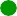 z = −2 + 2 i 2z = 1 + 2 i1−2	−1−1−2z = 21	2z = −iRe (z)Pág. 171) |z| = √52 + 52 = 5√2 y como z está en el primer cuadrante: Arg (z) = α == − arctan29 / 31 2  2√3= − π .= π − arctan ( √3 ) = π − π= 2π .= arctan 3 ) − π = π− π = − 3π .Pág. 18√3	4 −π )4 −π ))√ ( 1	1 ) 3π ) 3π ))	(	1	1	)	3	3z = 1 cos  π ) + i sen  π )) = 1 (0 + i) = i.Pág. 19z1 z2 = (1 · 2)π+ π= 2 3π2= 2− π .z1=  1 )= 1 π .z1 + z2 = 1(cos(π) +i sen(π)) + 2  cos  π ) + i sen  π )) = −1 + 0 i+ 0 + 2 i = −1 + 2 i.Pág. 20Como |z| = 2 y θ = Arg (z) = π , utilizamos la fórmula de DeMoivre con n = 3:z3 = (|z|3)3θ = (23)3 π3= 8π = 8(cos(π) + i sen(π)) = 8(−1 + 0 i) = −8 ∈ R.Pág. 22x = 1 y x = −1.x = 2.x = i y x = −i.Pág. 24		Como r = |z| =	02 + (−2)2 = 2 y θ = Arg (z) = − π , las raíces cúbicas sonPág. 26−π i0	 −π ) −π ))	( 11	)	1	1e1+ π i= e1 cos π )+ i sen π ))= e(0 + i) = e i.eπi e 3= e(π+ π )i= e0 cos 4π )+ i sen 4π ))= − cos π )+ i sen π ) == − 1+ √3 i.31 / 31Tema 7. Límites y continuidadGrado en Ingeniería Ambiental Curso 2023 – 2024Conceptos básicos sobre funciones2 / 64Función	Sean A, B  R. Una función (real de variable real) f : A   B es una regla o ley que asigna a cada elemento a  A un único elemento de b  B. Se denota f (a) = b.Decimos que el conjunto A es el dominio y el conjunto B el codominiode f .Es usual escribir f : R −→ R sin especificar el dominio ni el codominio.3 / 64Dominio e imagen	Sea f : R −→ R.El dominio de f , denotado por Dom (f ), es el subconjunto de R para el que la función f está bien definida.La imagen de f es Im (f ) = { y ∈ R	∃ x ∈ Dom (f ) con f (x ) = y }Ejemplo. Calcula el dominio y la imagen de las siguientes funciones.f : R −→ R con f (x ) = x 2f : R −→ R con f (x ) = √x(Solución)4 / 64Límites de funciones5 / 64Límites	Sea f : R −→ R. Decimos que xlima f (x ) = L ∈ R si∀ε > 0	∃ δ > 0 tal que si x ∈ Dom (f ) y 0 < |x − a| ≤ δ ,entonces |f (x ) − L| ≤ ε .Al calcular xlim f (x ) observamos el comportamiento de f cerca de a, noen el punto a. Por lo tanto, los puntos cercanos a a deben pertenecer al Dom (f ) pero puede que a ̸∈ Dom (f ).Ejemplo. Comprueba el valor del siguiente límite utilizando la definición.1) lim f (x ) = 2 con f (x ) = x + 36 / 64x→1	2(Solución)Cálculo de límites	Funciones elementalesPolinomios.lim (b0 + b1x + b2x 2 + · · · + bnxn) = b0 + b1a + b2a2 + · · · + bnanExponenciales. lim ex = eax→aLogaritmos. lim log x = log a si a > 0x→aTrigonométricas. lim sen x = sen a y lim cos x = cos ax→a	x→a7 / 64Cálculo de límites	Ejemplo. Calcula los siguientes límites.lim cos xx→0lim (x 2 + 2)x→5lim log xx→1limx→−1(sen(x π) + x )(Solución)8 / 64Aritmética de límites	Proposición.Sean f , g : R −→ R dos funciones tales quexlima f (x ) = L1 ∈ R	y	xlima g (x ) = L2 ∈ R .Entonces,lim (αf (x ) + βg (x )) = αL1 + βL2 para cualquier α, β	Rx→alim f (x )g (x ) = L1L2x→alimf (x )= L1si L2 ̸= 0x→a g (x )	L2lim |f (x )| = |L1|lim (f (x ))g(x) = LL2	si LL2̸= 0x→a	1	1Si f (x ) ≤ g (x ) cerca del punto a ∈ R, entonces L1 ≤ L29 / 64Aritmética de límites	Ejemplo. Calcula los siguientes límites.lim (cos(πx )	x log x )x→1limx→1x 2 + 2x + 1x lim 1 |x − 5|lim 1x→0 x 2(Solución)10 / 64Límites con valor ±∞Decimos que xlima f (x ) = +∞ si∀M > 0	∃ δ > 0 tal que si x ∈ Dom (f ) y 0 < |x − a| ≤ δ ,entonces  f (x ) > M .Decimos que xlima f (x ) = −∞ si∀M > 0	∃ δ > 0 tal que si x ∈ Dom (f ) y 0 < |x − a| ≤ δ ,entonces f (x ) < −M .11 / 64Límites laterales	Límite por la derecha. Decimos que xlim+ f (x ) = L ∈ R si∀ε > 0	∃ δ > 0 tal que si x ∈ Dom (f ) y 0 < |x − a| ≤ δcon x > a, entonces |f (x ) − L| ≤ ε .Límite por la izquierda. Decimos quelimx→a−f (x ) = L ∈ R si∀ε > 0	∃ δ > 0 tal que si x ∈ Dom (f ) y 0 < |x − a| ≤ δcon x < a, entonces |f (x ) − L| ≤ ε .12 / 64Límites laterales	Proposición. Sea f : R −→ R. Entonces,Si	lim f (x ) ̸= lim+ f (x ), entonces no existe lim f (x ).x→a−x→ax→aSi	limf (x ) = lim f (x ) = L, entonces lim f (x ) = L.x→a−x→ax→aEjemplo. Calcula, si existen, los siguientes límites.lim f (x ) siendo f (x ) =	xx→4	2si	x > 4lim  1x→0  x(Solución)13 / 64Criterio del Sándwich	Decimos que f : R −→ R está acotada por M > 0 si|f (x )| ≤ M	para todo x ∈ Dom (f ) .Ejemplo.f (x ) = sen x y g (x ) = cos x están acotadas en R por 1f (x ) = x 2 está acotada en [−2, 1] por 4(Solución)14 / 64Criterio del Sándwich	Teorema. Sean f , g : R −→ R tales que xlim f (x ) = 0 y g está acotadaen un intervalo que contenga al punto a ∈ R. Entonces,xlimf (x ) g (x ) = 0 .Ejemplo. Calcula, si existen, los siguientes límites.1) lim sen ( 1 Jx→0	x(Solución)15 / 64Criterio del Sándwich	Teorema. Sean f , g, h : R −→ R tales que f (x ) ≤ g (x ) ≤ h(x ) en un intervalo que contenga al punto a ∈ R.Si xlim f (x ) = xlim h(x ) = L, entonces xlim g (x ) = L.Ejemplo. Calcula, si existe, el siguiente límite.x→0	x(Solución)16 / 64Límites en el infinito	Decimos quelim→∞ f (x ) = L ∈ R si∀ε > 0	∃ N > 0 tal que si x ∈ Dom (f ) y x > N ,entonces |f (x ) − L| ≤ ε .Decimos quelim→−∞f (x ) = L ∈ R si∀ε > 0	∃ N > 0 tal que si x ∈ Dom (f ) y x < −N ,entonces |f (x ) − L| ≤ ε .17 / 64Límites en el infinito	Para calcularlim→ ∞f (x ) o	lim→−∞f (x ) es necesario que un intervalo de laforma [a, +∞) o (−∞, b] esté en el dominio de f .Se puede generalizar la definición para el caso L = ±∞.Ejemplo. Calcula, si existen, los siguientes límites.lim	x 2x→+∞lim	exx→−∞(Solución)18 / 64Cálculo de límites en el infinito	Funciones elementalesPolinomios. Si f (x ) = a0 + a1x + a2x 2 + · · · + anxn :x lim+	si	an > 0 ,−∞	si	an < 0 ,lim→−∞f (x ) =+	si	n es par y an > 0 ,si	n es par y an < 0 ,si	n es impar  y an > 0 ,∞	si	n es impar  y an < 0 .19 / 64Cálculo de límites en el infinito	Exponenciales.limx→+∞ex = +	y	limx→−∞ex = 0 .Logaritmos.limx→+∞log x = +∞	ylimx→−∞log x	no se puede calcular .Trigonométricas.̸ ∃ xlim→±∞sen x	y	̸ ∃ xlim→±∞cos x .20 / 64Aritmética de límites en el infinito	Se puede generalizar la aritmética de límites siempre que las operaciones tengan sentido.Si a ∈ R, entonces:Suma:a + ∞ → +∞a − ∞ → −∞• +∞ + ∞ → +∞−∞ − ∞ → −∞Exponencial:a+∞  → +∞ si a > 1a−∞  → 0 si a > 10a  → 0 si a > 0Producto:a · (+∞) → +∞ si a > 0a · (+∞) → −∞ si a < 0a · (−∞) → −∞ si a > 0a · (−∞) → +∞ si a < 0(+∞) · (+∞) → +∞(−∞) · (−∞) → +∞(+∞) · (−∞) → −∞Cociente:a21 / 64±∞ → 0Cálculo de límites	Ejemplo. Calcula, si existen, los siguientes límites.lim(x 3 − log(x 2))x→−∞limx→∞(x − 1) log xlimx→∞1 + e−xx(Solución)22 / 64Composición de funciones	Proposición.Si xlima f (x ) = F y limg (x ) = L, entoncesxlima(g ◦ f )(x ) = L.Ejemplo. Calcula, si existen, los siguientes límites.limx→−∞e− 1lim e− 1x→0(Solución)23 / 64Indeterminaciones24 / 64Indeterminaciones	Indeterminación: expresión que no tiene un valor fijo.Se escribe entre corchetes: [ ].Algunas indeterminaciones son:⋄ [ ∞ − ∞ ]	⋄ [ 0 · ∞ ]⋄ I k 1 con k ̸= 0⋄ [ 1±∞ ]⋄ I 0 1⋄ I ∞ 1⋄ [ 00 ]⋄ [ ∞0 ]25 / 64Indeterminación I k 1 con k ̸= 0Estudio de los límites laterales para determinar el signo: ±∞.Ejemplo. Calcula, si existen, los siguientes límites.limx − 1x→0 x 2 + xlim x + 2 x→1 (x	1)2(Solución)26 / 64Indeterminación [ ∞ − ∞ ]El límite es ±∞ y el signo lo determina el término de mayor orden.Comportamiento cerca de ∞:log x << xn	<< ax	con a > 1 .Ejemplo. Calcula, si existen, los siguientes límites.limx→+∞(√x 3 − x )limx→+∞limx→+∞limx→+∞(3x − 5x ) (3x − x 5)(x 3 − log(x 4))(Solución)27 / 64Indeterminación I 0 1Factorizar y simplificar.Ejemplo. Calcula, si existen, los siguientes límites.limx 3 − 1x→1 x 2 − x	x	limx→0 1(Solución)28 / 64√ 1	xIndeterminación I ∞ 1	∞	Se divide el numerador y el denominador por el término de mayor orden del denominador.Ejemplo. Calcula, si existen, los siguientes límites.	2x + 1	limx→∞√x 2+ 1 +7√x 2− 2xlim−2xx→−∞ 3 + x 2limx→−∞√3 x 2 + 5x − 43 − xlimx→∞ 1 −√7x 2+ 4x(Solución)29 / 64Indeterminación I ∞ 1	∞	Caso particular: cociente de polinomios.limanxn + · · · + a1x + a0=	liman xn−mx →±∞ bmxm + · · · + b1x + b0x →±∞ bmEjemplo. Calcula, si existen, los siguientes límites.lim2x 3 + 1x→∞ −3x + 7lim2x 2 + x − 8x→∞ x 2 + 3x + 1lim	3x + 2	x→−∞ 3x 2 + x	12(Solución)30 / 64Indeterminación [ 0 · ∞ ]0	∞Ejemplo. Calcula, si existen, los siguientes límites.limx→∞lim(x + 7))	1x e−xx→+∞limx→∞2	7log(x )(Solución)31 / 64Indeterminación [ 1∞ ]Se utiliza el límite del número e:lim (1 +   1	 )f (x ) = e	si	limf (x ) =Ejemplo. Calcula, si existen, los siguientes límites.limx→∞(1 + 1 Jxlim ( 	x	 J x 1 1x→1	2x − 1(Solución)32 / 64Más indeterminaciones	[ 1∞ ], [ ∞0 ], [ 00 ]Se resuelven tomando logaritmos y aplicando la regla de L’Hôpital33 / 64Regla de L’Hôpital	Regla de L’Hôpital.Sea x0 ∈ (a, b) y sean f , g dos funciones derivables en (a, b) \ { x0 }. Si g′(x ) ̸= 0 para x ∈ (a, b) \ { x0 } ylim→x0f (x ) = lim→x0g (x ) =	0 ,±∞ ,con	lim→x0f ′(x )g′(x )= L ,entonces	lim→x0f (x )g (x )= L .Se puede extender el resultado si x → ±∞ o si L = ±∞.Ejemplo. Calcula, si existen, los siguientes límites.limx→∞log x xlimx→0sen x x(Solución)34 / 64Ejercicios	Ejemplo. Calcula, si existen, los siguientes límites.limtan(x ) + x 2 + 1lim x 3 cos ( 1 Jx→0 log(x 2 + 1) − exx 2 + 2x→0xx 2 − 1limx→0	2√x(x )+ 4	2limx→1+√x − 112limx→0limx→01 + 2 x 1 + 3 xlim3e2xlim1 − tan(x )x→+∞ 7e2x + exx 3 + 4x − 7x→ πsen x − cos xlimx→+∞ 7x 2− √2x 6+ x 5(Solución)35 / 64Continuidad36 / 64Continuidad	Decimos que f : R −→ R es continua en a ∈ Dom (f ) si∀ε > 0	∃ δ > 0 tal que si x ∈ Dom (f ) y |x − a| ≤ δ ,entonces |f (x ) − f (a)| ≤ ε .Si a	Dom (f ) es un punto aislado del Dom (f ), entonces f siempre es continua en a.Si a ∈ Dom (f ) no es un punto aislado del Dom (f ), entonces f es continuaen a si xlim f (x ) = f (a).37 / 64Continuidad	Una función f : R −→ R no es continua en a ∈ R sia ̸∈ Dom (f );existe lim f (x ) pero tiene distinto valor que f (a);x→ano existe lim f (x ).x→aEn caso de que f : (a, b] −→ R:f no es continua en a;f es continua en b silimx→b−f (x ) = f (b).38 / 64Continuidad	Ejemplo. Determina si las siguientes funciones son continuas en los puntos indicados.f (x ) = � x	si	x ∈ (−5, 2] ,f (x ) = � x 2	si	0 ≤ x ≤ 2 ,en x = 7en x = 2f (x ) = x 1(Solución)39 / 64en x = 2Continuidad	Funciones elementales.Los polinomios son funciones continuas en R.La función exponencial ex es continua en R.La función logaritmo log x es continua si x > 0.Las funciones sen x y cos x son continuas en R.40 / 64Propiedades de las funciones continuas	Proposición.Sean f , g dos funciones continuas en a ∈ Dom (f ) ∩ Dom (g ).αf + βg es continua en a ∈ R para cualquier α, β ∈ R.f g es continua en a ∈ R.f  es continua en a ∈ R si g (a) ̸= 0.|f | es continua en a ∈ R.f g es continua en a ∈ R.41 / 64Composición de funciones	Proposición.Sean f , g : R −→ R. Si f es continua en a ∈ Dom (f ) y g es continua enf (a) ∈ Dom (g ), entonces la composición g ◦ f es continua en a.Ejemplo. Las siguientes funciones son continuas en R.f (x ) = x − 3f (x ) = ex 2 +1f (x ) = cos(Solución)42 / 64x  x 2 + 1Tipos de discontinuidad43 / 64Discontinuidad evitable	f : R −→ R tiene una discontinuidad evitable en a ∈ Rsi a ∈ Dom (f ) y existe lim f (x ) = L ∈ R pero L ̸= f (a);si a ̸∈ Dom (f ) pero existe lim f (x ) ∈ R.y	yx	x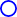 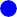 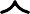 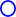 44 / 64Discontinuidad evitable	Ejemplo. Clasifica la discontinuidad de las siguientes funciones en el punto indicado.f (x ) = x 3 − 8x − 2en	x = 2f (x ) = � x − 2	si	x ̸= 0 ,en	x = 0(Solución)45 / 64Discontinuidad de salto finito	f : R	R tiene una discontinuidad de salto finito en a	R si existen los límites laterales y son finitos, pero no coinciden.yx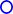 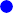 Ejemplo. Clasifica la discontinuidad de la siguiente función en el punto indicado.x 2	si	x	0 ,cos x	si	x > 0 ,en	x = 0(Solución)46 / 64Discontinuidad de salto infinito	f : R −→ R tiene una discontinuidad de salto infinito en a ∈ R si algunode los límites laterales es ±∞.	yx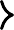 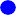 Ejemplo. Clasifica la discontinuidad de las siguientes funciones en el punto indicado.f (x ) = fx 1 1	si	x > 1 ,3	si	x ≤ 1 ,en	x = 1f (x ) =	ex(Solución) x 3 − x 2 − 2x47 / 64en	x = 0Estudio de la continuidad de una función48 / 64Estudio de la continuidad de una función	Ejemplo. Estudia la continuidad de las siguientes funciones.f (x ) =2x + 1	si	x ∈ (2, +∞)1f (x ) = e x	si x ̸= 0f (x ) = �1x0	si	x = 0f (x ) = f |x + 1|si	x ̸= 0(Solución)49 / 64−2	si	x = 0Teorema de Bolzano50 / 64Teorema de Bolzano	Teorema de Bolzano. Sea f : [a, b] −→ R una función continua en [a, b] y tal que f (a)f (b) < 0. Entonces, existe c ∈ (a, b) con f (c) = 0.yxEjemplo. Utiliza el teorema de Bolzano para probar que la ecuaciónx 2 − 2 = 0 tiene al menos una solución real en el intervalo [1, 2].(Solución)51 / 64Soluciones52 / 64Pág. 4Dom (f ) = R, Im (f ) = [0, +∞).Dom (f ) = [0, +∞), Im (f ) = [0, +∞).Pág. 6Sea ε > 0 y tomamos δ = 2ε > 0 y x ∈ R con 0 < |x − 1| ≤ δ. Entonces,|f (x ) − 2| = x−1	|x−1| ≤= ε .Pág. 8limx→02cos x = cos 0 = 1.2	2	2lim (x 2 + 2) = 52 + 2 = 27.x→5limx→1log x = log 1 = 0.limx→−1(sen(x π) + x ) = sen(−π) − 1 = 0 − 1 = −1.Pág. 10lim (cos(πx ) − x log x ) = cos π − log 1 = −1 + 0 = −1.53 / 64limx→1x 2 +2x +11+21+1= 3 .limx→−1|x − 5| = | − 1 − 5| = 6.lim  1= [  1] = +∞.x→0 x 2	0+Pág. 13Como f tiene dos expresiones distintas alrededor de x = 4, calculamos los límiteslaterales:	limx→4+f (x ) =	lim	xx→4+  2= 2 y	limx→4−f (x ) =	limx→4−(x 2 − 7) = 16 − 7 = 9. Al nocoincidir los límites laterales, no existe limx→4f (x ).Como f tiene dos expresiones distintas alrededor de x = 0, calculamos los límiteslaterales:	limx→0+f (x ) =	lim	1x→0+ x= +	y	lim→0−f (x ) =	lim	 1x→0−  −x= +∞. Al coincidirlos límites laterales, deducimos que lim  1= +∞.Pág. 14| sen x| ≤ 1 y | cos x| ≤ 1.x→0 |x|Como −2 ≤ x ≤ 1, entonces 0 ≤ x 2 ≤ 4 y |f (x )| ≤ 4.54 / 64Pág. 15No existe limx→0sen ( 1 ).lim x sen ( 1 ) = 0 por el Criterio del Sándwich:  sen ( 1 ) ≤ 1 y limx = 0.x→0	xPág. 16x	x→0limx 2 cos ( 1 ) = 0 porque −x 2 ≤ x 2 cos ( 1 ) ≤ x 2 y además lim−x 2 = limx 2 = 0Pág. 18limx→+∞limx→−∞Pág. 22x 2 = +∞.ex = 0.lim(x 3 − log(x 2)) = −∞ − ∞ = −∞.x→−∞limx→∞(x − 1) log x = (+∞) · (+∞) = +∞.55 / 64limx→∞Pág. 231+e−xx= [ 1+0 ] = 0.+∞lim	e	xx→−∞1= [e −∞] = e0 = 1.lim ex→0x	= [e1−01 ].	Calculamos los límites laterales:	lim ex→0+x	= [ e−∞] = 0	y1limx→0−Pág. 26e− x  = [ e+∞ ] = +	. Como los límites laterales no coinciden,	limx→0e− x .lim x−1=  lim x−1 = [ −1 ].	Calculamos los límites laterales:	lim x−1   =x→0 x 2 +xx→0 x (x +1)	0x→0−x (x +1)= [ −1] = +∞ y	lim x−1 = [ −+ 1] = −∞. Al no coincidir los límites laterales,0−·1el límite no existe.x→0−x (x +1)0 ·1lim x +2 = [ 3 ].	Calculamos los límites laterales:	lim x +2 = [  3] = +∞ yx→1 (x−1)2	0x→1−(x−1)2	0+limx→1+ x +2  (x−1)2 3 ] = +∞.	Como los límites laterales son iguales, deducimos quelim	x +2 2 = +∞.x→1 (x +1)56 / 64Pág. 27limx→+∞(√x 3 − x ) = [+∞ − ∞] = x lim√x 3 = +∞.limx→+∞limx→+∞(3x	5x ) = [+	] =	limx→+∞(3x	x 5) = [+	] =	limx→+∞−5x = −∞.3x = +∞.limx→+∞Pág. 28(x 3	log(x 4)) = [+	] =	limx→+∞x 3 = +∞.limx 3 −1= [ 0 ] = lim(x−1)(x 2 +x +1)= limx 2 +x +1= 3.x→1 x 2 −x	0	x		0x→1x (x−1)x (1+√1−x )x→1xx (1+√1−x )	√	limx→0Pág. 291−√1−x =[ 0 ] = lim(1−√1−x )(1+√1−x ) = lim1−(1−x )	= lim (1+1 − x ) = 2.lim	√2x +1= [ ∞ ] =  lim2+ 1=	2	= 1.lim−2x 7= [ ∞ ] =	lim−2x 5x 2	x= [ +∞ ] = +∞.x→−∞  3+x 2∞	x→−∞  30+157 / 64lim√3	2	= [] =	lim✓3	1 +  5	== 0.lim	3−x	= [ ∞ ] =  lim3 −1	=	−1	=  1 .x→∞Pág. 301−√7x 2 +4x∞	x→∞  1	✓7+ 4−√7	√7lim2x 3 +1= [ +∞ ] =  lim 2 x 2 = +∞.x→∞ −3x +7	−∞	x→∞ −3lim2x 2 +x−8= [ +∞ ] =  lim2 x 0 = 2.x→∞ x 2 +3x +1	+∞	x→∞ 1lim	3x +2	= [ −∞ ] =	lim3 1 = 0.x→−∞ 3x 2 +x−12	+∞	x→−∞ 3 xPág. 311	x +7	+∞1+ 7	1	1lim	x e−x = [+∞ · 0] =	lim x  = [ ∞ ] = 0 porque ”gana” el término de mayorx	+orden: e .x→+∞ ex	∞limx 2 (   −7   J = [∞ · 0] = lim−7x 2= [ ∞ ] = −∞ porque ”gana” el término demayor orden: x 2., .58 / 64Pág. 32limx→∞(1 + 1 )x = e.lim1x  1 = [1	] = lim(1 +   x	1	= lim(1 +  1−x  ) 1	=		x 1 1			2x−1  1−x 	1 1	−1 Pág. 34limlog x= [ ∞ ] =lim1 x  = 0.x→∞	x∞  L↑’Hx→∞  1limsen x= [ 0 ] =limcos(x )= 1.x→0	xPág. 350L↑’Hx→0	1limtan x +x 2 +1= 	1	=  1= −1.x→0 log(x 2 +1)−exlog 1−e0	−1limx 2 +2= [  2] = +∞.x→0 sen2 x	0+59 / 64√x 2 +4−2	0√x 2 +4−2 √x 2 +4+2	x 2	1		1limx→0x 2	=[ 0 ] = lim→x 2	√x 2 +4+2 = lim x 2 (√x 2 +4+2) = lim√x 2 +4+2 = 4 .lim3e2x= [ ∞ ] =	lim  3	 = 3 .x→+∞ 7e2x +ex3∞	x→+∞ 7+ 1x71+  4 −  7lim	x +4x−7	= [ +∞ ] =	lim	x 2	x 3 =   1   .x→+∞ 7x 2 −√2x 6 +x 5−∞	x→+∞7 −✓2+ 1−√2limx 3 cos( 1 ) = 0 por el teorema del Sándwich ya que limx 3 = 0 y | cos( 1 )| ≤ 1.x→0xx 2 −1	0(x−1)(x +1)x→0	x√	limx→1+√x−1 = [ 0 ] = x lim√x−1	= x limx − 1(x + 1) = 0 · 2 = 0.lim11+2 x 1= [ 1+2 0 ]. Calculamos los límites laterales:	lim11+2 x = [ 1+2+∞ ] =11+3 x11+3 0x→0+11+3 x1+3+∞1  1	2  1	1=	lim( 3 ) x +( 3 ) x= [ 0+0 ] = 0 y lim1+2 x = 1+0= 1.	Al no coincidir losx→0+	1 10+1x→0−	11+0( 3 ) x +1límites laterales, no existe limx→011+2 x 11+3 x1+3 xlim  1−tan x = [ 0 ] = lim1− sen x=  limcos x−sen x=  lim−1  = −√2.x→ πsen x−cos x0	x→ πsen x−cos xx→ πcos x (sen x−cos x )x→ πcos x60 / 64Pág. 39f es continua en x = 7 por ser un punto aislado de Dom (f ).Para comprobar que f es continua en x = 2 tenemos que calcular los límites laterales:limx→2+f (x ) =	limx→2+(x + 2) = 4 y	limx→2−f (x ) =	limx→2−x 2 = 4. Como los límites lateralescoinciden, limx→2f (x ) = 4 y f es continua en x = 2 porque limx→2f (x ) = f (2) = 2.f no es continua en x = 2 porque 2 ̸∈ Dom (f ).Pág. 42f es continua en R por ser cociente de dos funciones continuas (polinomio y exponen- cial+constante)con el denominador no nulo.f es continua en R por ser composición de dos funciones continuas: la exponencialg (x ) = ex y el polinomio h(x ) = x 2 + 1 (f (x ) = (g ◦ h)(x )).f es continua en R por ser composición de dos funciones continuas: g (x ) = cos x yh(x ) =   x	 (f = g ◦ h). Además, h(x ) es continua por ser cociente de dos polinomioscon el denominador no nulo.61 / 64Pág. 45Como 2 ̸∈ Dom (f ) = R \ { 2 }, calculamos limf (x ) = limx→2x 3 −8x−2= [ 0 ] ==  limx→2(x−2)(x 2 −2x +4)x−2= lim (x 2	2x + 4) = 4	R, deducimos que f tiene unax→2discontinuidad evitable en x = 2.Como limx→0f (x ) = lim (x	2) =	2 = 10 = f (0), deducimos que f tiene una discon-x→0tinuidad evitable en x = 0.Pág. 46Como f tiene dos expresiones distintas alrededor de x = 0, calculamos los límites lat-erales:	limx→01f (x ) =	limx→0−x 2 = 0 y	limx→0+f (x ) =	limx→0+cos x = 1. Al no coincidir loslímites laterales pero ser los dos números reales, deducimos que f tiene una discon- tinuidad de salto finito en x = 0.Pág. 47Al tener f dos expresiones distintas alrededor de x = 0, calculamos los límites late-rales:	limf (x ) =	lim3 = 3	y	limf (x ) =	lim1	 1x	1] = +∞.	Comox→1−x→1−x→1+x→1+	−	0+limx→1+f (x ) = +∞, la función tiene una discontinuidad de salto infinito en x = 1.62 / 64Calculamos:	limex	= [ 1 ] y para resolver la indeterminación calculamosx→0− x 3 − x 2 − 2x	 0los límites laterales:	limex	= [ 1 ] =	limex	= [	1] = +∞.x→0−x 3 −x 2 −2x0	x→0−x (x−2)(x +1)0−·(−2)·1Como un límite lateral no es finito, la función tiene una discontinuidad de salto infinito en x = 1.Pág. 49f es continua en (	, 2) y (2, +	) porque los polinomios son funciones continuas. Como f está definida de dos maneras distintas alrededor de x = 2, necesitamos calcularlos límites laterales:	lim f (x ) = lim x 2 = 4 y	lim f (x ) = lim (2x + 1) = 5. Alx→2−x→2−x→2+x→2+no coincidir los límites laterales, no existe limx→2f (x ) y por lo tanto f no es continua enx = 2. La función tiene una discontinuidad de salto finito en x = 2.f es continua en Dom (f ) = R	0	por estar definida como composición de funciones continuas (la exponencial y un cociente de polinomios con denominador no nulo).f es continua si x = 0 por estar definida como composición de funciones continuas (la exponencial y un cociente de polinomios con denominador no nulo). Calculamos1	1lim f (x ) = lim e x  = [e 0 ]. Para resolver la indeterminación, calculamos los límitesx→0	x→0	1	1laterales:	lim f (x ) = lim  e x  = [e−∞] = 0 y	lim f (x ) = lim e x  = [e+∞] = +∞.x→0−x→0−x→0+x→0+63 / 64Como los límites laterales no coinciden, no existe el límite limx→0f (x ) y f no puede sercontinua en x = 0. La función tiene una discontinuidad de salto infinito en x = 0.f es continua en R	0	por estar definida como un cociente de funciones continuas (el valor absoluto de un polinomio es continuo) con denominador no nulo. Calculamoslimx→0f (x ) = limx→0|x +1|= [ 1 ]. Para resolver la indeterminación calculamos los límiteslaterales:	limx→0−|x +1| 1 ] = +	y	lim→0+|x +1| 1 ] = −∞. Como los límiteslaterales no coinciden, no existe limx→0f (x ) y f no puede ser continua en x = 0.	Lafunción tiene una discontinuidad de salto infinito en x = 0.Pág. 51Definimos la función f (x ) = x 2 − 2, que es continua en el intervalo [1, 2] por ser un polinomio. Además, como f (1) = −1 y f (2) = 2, se cumple que f (1)f (2) < 0, por lo tanto, utilizando el teorema de Bolzano deducimos que existe c ∈ (1, 2) tal que f (c) = 0, es decir, existe un número real en el intervalo (1, 2) que es solución de la ecuación c2 − 2 = 0.64 / 64Tema 8. Derivación de funcionesGrado en Ingeniería Ambiental Curso 2023 – 2024Derivada2 / 48La derivada	Ejemplo. Conocemos los siguientes datos de una determinada población:Nº individuos170.00040.00020.00010	20	40AñoQueremos conocer cuánto ha crecido la población en un tiempo t.3 / 48La derivada	¿Cuánto ha variado la población en el tiempo t = 10?Utilizamos los datos de los años 10 y 20:Variación = 40.000 − 20.00020 − 10Utilizamos los datos de los años 10 y 40: Variación = 170.000 − 20.00040 − 10= 2.000 individuos/año .= 5.000 individuos/año .Cuanto más pequeño sea el intervalo de tiempo, mejor será el valor obtenido:lim→t0f (t) − f (t0) .t − t04 / 48Derivada	Sea f : (a, b) −→ R. Decimos que f es derivable en x0 ∈ (a, b) si existelim→x0f (x ) − f (x0) x − x0∈ R .En ese caso, el valor de la derivada de f en el punto x0 esf ′(x ) = limx→x0f (x ) − f (x0) .x − x0Existen otras formas de denotar la derivada de f en x0:f ′(x0) = df(x0) = df(x )x =x0 .5 / 48Derivada	Ejemplo. Calcula, si existe, la derivada de las siguientes funciones en el punto indicado.f ′(a) para cualquier a ∈ R con f (x ) = 3x − 2f ′(a) para cualquier a ∈ R con f (x ) = x 2f ′(0) con f (x ) = |x|f ′(0) con f (x ) = √3 x(Solución)0	x	si	x = 06 / 48Derivada de funciones elementales	7 / 48Propiedades	Proposición.Sean f , g : (a, b) −→ R derivables en x0 ∈ (a, b). Entonces,αf + βg es derivable en x0 ∈ (a, b) para cualquier α, β ∈ R y(αf + βg )′(x0) = αf ′(x0) + βg′(x0) .fg es derivable en x0 ∈ (a, b) y(fg )′(x0) = f ′(x0) g (x0) + f (x0) g′(x0) .f  es derivable en x0 si g (x0) ̸= 0 y( f  )′ (x) = f ′(x0) g (x0) − f (x0) g′(x0) .8 / 48g	0	(g (x0))2Propiedades	Ejemplo. Calcula la derivada de las siguientes funciones.f (x ) = x 2 − 6x + cos xf (x ) = x 3 exf (x ) =  cos x (Solución)9 / 48Propiedades	Regla de la cadena.Sea f : (a, b) −→ R derivable en x0 ∈ (a, b) y sea g : (c, d ) −→ R derivable en f (x0) ∈ (c, d ). Entonces, g ◦ f es derivable en x0 y(g ◦ f )′(x0) = g′(f (x0)) f ′(x0) .Ejemplo. Calcula la derivada de las siguientes funciones.f (x ) = log(x 4 + 4x + 4)f (x ) = sen3(2x + 5)(Solución)10 / 48Derivada de funciones elementales	11 / 48Representación gráfica	yx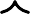 12 / 48Ecuación de la recta tangente	Sea f : (a, b) −→ R derivable en x0 ∈ (a, b). La ecuación de la recta tangente a la gráfica de f en el punto x0 ∈ (a, b) esy − f (x0) = f ′(x0)(x − x0) .Ejemplo. Calcula, si existe, la ecuación de la recta tangente a la gráfica de f (x ) = 3x 2 − sen(π x ) en x = 1. (Solución)Ejemplo. Sean f , g : R −→ R dos funciones derivables tales que (f ◦ g )(x ) = x 2 ,	g (3) = 1 y g′(3) = 7 .Calcula, si existe, la ecuación de la recta tangente a la gráfica de f enx = 1. (Solución)13 / 48Derivada de la función inversa	Teorema. Sea f : (a, b) −→ (c, d ) una función continua y biyectiva. Si fes derivable en x0 ∈ (a, b) con f ′(x0) ̸= 0, entonces la función inversaf −1 : (c, d ) −→ (a, b) es derivable en y0 = f (x0) y además!f −1"′(y0) =1f ′(x0) .Ejemplo. Utiliza el teorema de la función inversa para calcular las siguientes derivadas.Derivada de g (y ) = log y sabiendo que f (x ) = ex y f ′(x ) = exDerivada de g (y ) = arcsen y sabiendo que f (x ) = sen x y f ′(x ) = cos x(Solución)14 / 48Relación entre continuidad y derivabilidad	Teorema. Sea f : (a, b) −→ R. Si f es derivable en x0 ∈ (a, b), entoncesf es continua en x0 ∈ (a, b).El recíproco no es cierto.Ejemplo. Determina si las siguientes funciones son continuas y/o derivables en el punto indicado.f (x ) = |x| en x = 0f (x ) = � x 2	si	x ≤ 1en x = 1(Solución)15 / 48Regla de L’Hôpital	Regla de L’Hôpital.Sea x0 ∈ (a, b) y sean f , g dos funciones derivables en (a, b) \ { x0 }. Si g′(x ) ̸= 0 para x ∈ (a, b) \ { x0 } ylim→x0f (x ) = lim→x0g (x ) =	0 ,±∞ ,con	lim→x0f ′(x )g′(x )= L ,entonces	lim→x0f (x )g (x )= L .Se puede extender el resultado si x → ±∞ o si L = ±∞.Ejemplo. Calcula, si existen, los siguientes límites.limx→∞log x xlimx→0sen x x(Solución)16 / 48Estudio de la derivabilidad de una función17 / 48Estudio de la derivabilidad de una función	Sea f : [a, b] −→ R.Si x0 ∈ (a, b), calculamos f ′(x0) con las reglas de derivación.Si x0 = a o x0 = b, calculamos f ′(x0) con la definición:f ′(x0) = limx→x0f (x ) − f (x0) x − x0∈ R .18 / 48Estudio de la derivabilidad de una función	Si queremos utilizar las "derivadas laterales":Sea f : (a b)	con	f continua en (a, b) ,f derivable en (a, b) \ { x0 } ,se cumple:si	limx→x0−si	limx→x0−f ′(x ) = lim f ′(x ) = L	R, entonces f es derivable en x0 y f ′(x0) = L;→x0f ′(x ) = lim f ′(x ), entonces f no es derivable en x0;→x0si	limx→x0−f ′(x ) = ±∞ ox lim+ f ′(x ) = ±∞, entonces f no es derivable en x0.19 / 48Estudio de la derivabilidad de una función	Ejemplo. Estudia derivabilidad de las siguientes funciones. e xsi	x < 0 ,f (x ) =0	si	x = 0 ,− 10(Solución)20 / 48x	si	x = 0 .Teorema de Rolle21 / 48Teorema de Rolle	Teorema de Rolle. Sea f : [a, b]	R una función continua en [a, b] y derivable en (a, b). Si f (a) = f (b), entonces existe c	(a, b) conf ′(c) = 0.yf (a) = f (b)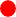 a	c	b	xEjemplo. Demuestra que la ecuación x 3 + x	1 = 0 tiene una única solución real. (Solución)22 / 48Derivadas de orden superior23 / 48Derivadas de orden superior	Si f (x ) es derivable, f ′(x ) es la derivada primera de f (x ).Si f ′(x ) es derivable, f ′′(x ) es la derivada segunda de f (x ).Si f ′′(x ) es derivable, f ′′′(x ) es la derivada tercera de f (x ).. . .Si f (x ) es derivable n veces, f (n)(x ) es la derivada n-ésima de f (x ).Ejemplo. Calcula la derivada tercera de las siguientes funciones.1) f (x ) = ex	2) g (x ) = x 3 − 2x 2 + 5x − 7(Solución)24 / 48Desarrollo de Taylor25 / 48Desarrollo de Taylor	Sea f : (a, b)	R una función n + 1 veces derivable. Se define el polinomio de Taylor de orden (o grado) n centrado en el punto x0 ∈ (a, b) comoPn,x0(x ) = f (x0) + f ′(x0)(x−x0) + f ′′(x0)(x−x0)2 +· · ·+ f (n)(x0)(x−x0)n .Se define el resto de Taylor comoRn,x0f (n+1)(ξ)(n + 1)!− x0)n+1para cierto valor ξ entre x0 y x .Se cumple f (x ) = Pn,x0 (x ) + Rn,x0 (x ).26 / 48Desarrollo de Taylor	yf (x ) = sen(x )x	P3,0P5,0(x ) = x − x(x ) = x − xx 512027 / 48Desarrollo de Taylor	Ejemplo.Calcula el polinomio de Taylor de f (x ) = log x centrado en x = 1 de grado 3.Aproxima el valor del número e con un error menor de 10−2 utilizando un polinomio de Taylor.Calcula el polinomio de Taylor de f (x ) = cos(2x ) centrado en el origen y de orden 3. Utiliza ese polinomio para obtener una aproximación a cos 1 y acota dicho error.(Solución)28 / 48Desarrollo de Taylor	Proposición. Sea Pn x (x ; f ) el polinomio de Taylor de orden n centrado de x0 de f . Se cumple:Pn,x0 (x ; αf ) = αPn,x0 (x ; f ) para todo α ∈ R.Pn,x0 (x ; f + g ) = Pn,x0 (x ; f ) + Pn,x0 (x ; g )Pn,x0 (x ; fg ) = Pn,x0 (x ; f ) · Pn,x0 (x ; g ) truncado hasta grado n.Pnm,x0 (x ; f (xm )) = Pn,x0 (xm ; f ).29 / 48Desarrollo de Taylor	Ejemplo. Sean f1(x ) = e−x 2 y f2(x ) = cos x . Sabiendo quecalculaP3,0(x ; f1) = 1− x 2	y	P3,0(x ; f2) = 1 − x	,P3 (x , g ) siendo g (x ) = e−x 2 cos xP6,0(x , h) siendo h(x ) = cos x 2(Solución)30 / 48Monotonía y extremos31 / 48Monotonía	Sea f : R −→ R.f es creciente en (a, b) ⊆ Dom (f ) si para x < y con x , y ∈ (a, b), entonces f (x ) ≤ f (y ).f es estrictamente creciente en (a, b) ⊆ Dom (f ) si para x < y conx , y ∈ (a, b), entonces f (x ) < f (y ).f es decreciente en (a, b) ⊆ Dom (f ) si para x < y con x , y ∈ (a, b), entonces f (x ) ≥ f (y ).f es estrictamente decreciente en (a, b) ⊆ Dom (f ) si para x < y conx , y ∈ (a, b), entonces f (x ) > f (y ).Ejemplo. Estudia la monotonía de la siguiente función.f (x ) = x − 7 (Solución)32 / 48Monotonía	Teorema. Sea f : (a, b) −→ R derivable.Si f ′(x ) > 0 para todo x	(a, b), entonces f es estrictamente creciente en (a, b).Si f ′(x ) ≥ 0 para todo x ∈ (a, b), entonces f es creciente en (a, b).Si f ′(x ) < 0 para todo x	(a, b), entonces f es estrictamente decreciente en (a, b).Si f ′(x ) ≤ 0 para todo x ∈ (a, b), entonces f es decreciente en (a, b).Ejemplo. Estudia la monotonía de las siguientes funciones.f (x ) = e−x	2) f (x ) = x 2(Solución)33 / 48Extremos locales	Sea f : R −→ R.f tiene un máximo local o relativo en x0 ∈ Dom (f ) si existe δ > 0 tal quef (x0) ≥ f (x ) para todo x ∈ Dom (f ) ∩ (x0 − δ, x0 + δ).f tiene un mínimo local o relativo en x0 ∈ Dom (f ) si existe δ > 0 tal quef (x0) ≤ f (x ) para todo x ∈ Dom (f ) ∩ (x0 − δ, x0 + δ).f tiene un extremo local o relativo en x0	Dom (f ) si x0 es máximo o mínimo local.Todos los puntos de la función constante f (x ) = C son máximos y mínimos relativos.Ejemplo.La función f (x ) = x 2 tiene un mínimo local en x = 0 (Solución)34 / 48Extremos absolutos	Sea f : R −→ R.f tiene un máximo absoluto en x0 ∈ Dom (f ) si f (x0) ≥ f (x ) para todox ∈ Dom (f ).f tiene un mínimo absoluto en x0 ∈ Dom (f ) si f (x0) ≤ f (x ) para todox ∈ Dom (f ).f tiene un extremo absoluto en x0	Dom (f ) si x0 es máximo o mínimo absoluto.Todo extremo absoluto es extremo relativo, pero un extremo relativo puede no ser extremo absoluto.Ejemplo.La función f (x ) = x 2 tiene un mínimo absoluto en x = 0 (Solución)35 / 48yxExtremos relativos	f tiene un mínimo local en x = a y en x = cf tiene un máximo local en x = bExtremos absolutos	f tiene un mínimo absoluto en x = cf no tiene ningún máximo absoluto36 / 48Extremos	Teorema. Sea f : (a, b) −→ R derivable. Si f tiene un extremo relativo en x0 ∈ (a, b), entonces f ′(x0) = 0.El recíproco no es cierto.Ejemplo.f (x ) = x 4 − 4x 3 cumplef ′(0) = 0,x = 0 no es extremo local.(Solución)37 / 48Punto crítico	Sea f : R	R. Decimos que a	Dom (f ) es un punto crítico de f si existe f ′(a) = 0 o si no existe f ′(a).Un punto crítico puede ser o no extremo relativo.Teorema. Sea f : R −→ R una función dos veces derivable y seaa ∈ Dom (f ) un punto crítico de f . Se cumple:Si f ′′(a) > 0, entonces f tiene un mínimo local en a.Si f ′′(a) < 0, entonces f tiene un máximo local en a.Ejemplo. Estudia la monotonía y extremos de la siguiente función.f (x ) = x 3 − 9x 2 + 15x	en [0, +∞) (Solución)38 / 48Soluciones39 / 48Pág. 6f ′(a) = limx→af (x )−f (a) x−a= limx→a(3x−2)−(3a−2)x−a= limx→a3(x−a)x−a= 3.f ′(a) = limx→af (x )−f (a) x−a= limx→ax 2 −a2 x−a= limx→a(x−a)(x +a)x−a= lim (x + a) = 2a.x→af ′(0) = limx→0f (x )−f (0) x−0= limx→0|x|−0x−0= limx→0|x|= [ 0 ]. Resolvemos la indeterminacióncalculando los límites laterales:	limx→0+|x|=		lim	x x→0+  x=	limx→0+1 = 1 ylimx→0−|x|=	limx→0−x =	limx	x→0−−1 = −1. Al no coincidir los límites laterales, no existelimx→0f (x )−f (0) x−0y por lo tanto f no es derivable en x = 0.Como limx→0f (x )−f (0) = limx−0	x→0√3 x−0 = limx−0	x→0√3 x 2 = +∞ no es un número real, deducimosque f no es derivable en x = 0.limx→0f (x )−f (0) x−0= limx→0x sen( 1 )−0x−0= limx→0sen( 1 ). Como este límite no existe, deducimosque f no es derivable en x = 0.40 / 48Pág. 9f ′(x ) = 2x − 6 − sen x .f ′(x ) = 3x 2 ex + x 3 ex .f ′(x ) = − sen x (x 2 +1)−2x cos x .Pág. 10f ′(x ) =	4x 3 +4 .f ′(x ) = 3 sen2(2x + 5) cos(2x + 5)2.Pág. 13Calculamos f ′(x ) = 6x − π cos(π x ) y como f ′(1) = 6 − π cos π = 6 + π yf (1) = 3 − sen π = 3, la ecuación de la recta tangente es y − 3 = (6 + π)(x − 1), es decir,y = (6 − π)x + π − 3.Pág. 13Sabemos que f (1) = f (g (3)) = 32 = 9 y como 2x = (f ◦ g )′(x ) = f ′(g (x ))g′(x ), entonces 6 = 2 · 3 = f ′(g (3))g′(3) = f ′(1) · 7	⇒ f ′(1) = 6 . Por tanto, la ecuación de la rectatangente es y− 9 = 6 (x− 1), es decir, 7y7− 6x = 57.41 / 48Pág. 14La inversa de f (x ) = ex es g (y ) = log y . Entonces g′(y ) =1	1	1f ′(x )	exLa inversa de f (x ) = sen x es g (y ) = arcsen y . Entonces g′(y ) =1f ′(x )cos x =1−sen2 x =	1−y 2 .Pág. 15◦ f es continua en x = 0 por ser el valor absoluto de un polinomio.f no es derivable en x = 1 (probado en Pág. 6, apartado (3)).◦ f no es continua en x = 1 porque no existe lim f (x ) al no coincidir los límiteslaterales:	limx→1−f (x ) =	lim x 2x→1−= 1 y	limx→1+x→1f (x ) =	limx→1+3x = 3.f no es derivable en x = 1 porque no es continua en dicho punto.Pág. 16limlog x= [ ∞ ] =lim1/x= 0.x→∞	x∞  L↑’Hx→∞  1limsen x= [ 0 ] =limcos(x )= 1.x→0	x0L↑’Hx→0	142 / 48Pág. 20f es derivable si x = 0 por ser composición de funciones derivables (exponencial y cociente de polinomio con denominador no nulo). Además,�  −x 1 e1/x	si	x < 0 ,Por otro lado, f ′(0) = limx→0f (x )−f (0) x−0pero como f tiene dos expresiones distintas alrede-dor de x = 0, tenemos que calcular los límites laterales:limf (x )−f (0) = lime1/x −0 =[ 0 ] = lim 1/x  =[ −∞ ] =lim  − 1/x 2  = lim−e	= 0 ,x→0−x−0x→0−x−00	x→0−e−1/xL↑’Hx →0−1/x 2 e−1/xx→0−limf (x )−f (0) = lime−1/x −0 =[ 0 ] = lim 1/x = [ −∞ ] =lim  − 1/x 2  = lime−1/x = 0 .x→0+x−0x→0+x−00	x→0+e1/xL↑’Hx →0+−1/x 2 e1/xx→0+Como los límites laterales coinciden, existe f ′(0) = 0.f es derivable si x = 0 por ser producto y composición de funciones derivables (poli- nomio, coseno y un cociente de polinomios con denominador no nulo).  Además, f ′(x ) = 2x cos( 1 ) + sen( 1 ) si x ̸= 0.Por otro lado, f ′(0) = limx→0f (x )−f (0) x−0=  limx→0x 2 cos( 1 )−0x−0=  limx→0x cos( 1 ) = 0 por elcriterio del sándwich ( limx→0x = 0 y 1cos( x )1 ≤ 1). Concluimos que f es derivable enx = 0 y f ′(0) = 0.43 / 48Pág. 22Existencia de solución. Definimos f (x ) = x 3 + x − 1, que es continua en el intervalo [0, 1] y además cumple f (0) = −1 y f (1) = 1. Entonces, por el teorema de Bolzano, existe c ∈ (0, 1) con f (c) = 0, es decir, c3 + c − 1 = 0.Unicidad de solución. Razonamos por reducción al absurdo. Suponemos que existen dos soluciones distintas: c y d . Es decir, f (c) = f (d ) = 0 con c = d (por ejemplo, c < d ). Como f es continua y derivable en R, en particular es continua en [c, d ] y derivable en (c, d ). Además, como f (c) = f (d ), el teorema de Rolle indica que existe e  (c, d ) con f ′(e) = 0. Pero esto no es posible ya que f ′(x ) = 3x 2 + 1 > 0. Por lo tanto, la solución es única.Pág. 24f (x ) = ex  ⇒ f ′(x ) = f ′′(x ) = f ′′′(x ) = ex .g (x ) = x 3 − 2x 2 + 5x − 7 ⇒ f ′(x ) = 3x 2 − 4x + 5 ⇒ f ′′(x ) = 6x − 4 ⇒ f ′′′(x ) = 6.Pág. 28Calculamos f (x ) = log x ⇒ f (1) = log 1 = 0, f ′(x ) = 1 ⇒ f ′(1) = 1, f ′′(x ) = −x 1 ⇒f ′′(1) = −1 y f ′′′(x ) =x	2 2  ⇒ f ′′′(1) = 2. Entonces:P3,1(x ) = f (1)+f ′(1)(x−1)+ f ′′(1) (x−1)2+ f ′′′(1) (x−1)3  = (x−1)− 1 (x−1)2+ 1 (x−1)3 .44 / 48Utilizaremos la función f (x ) = ex para aproximar el valor f (1) = e utilizando un polinomio de Taylor centrado en x = 0 y calculamos y acotamos el término del error.Como f (x ) = f ′(x ) = f ′′(x ) =	= f (n)(x ) = ex , para cualquier n	N, el término del error esRn 0(x ) = f (n+1)(ξ) (x − 0)n+1 =	eξxn+1 ,	con ξ entre 0 y x .Evaluamos en el punto x = 1 (para aproximar e y no ex ) y acotamos:|R	(1)| = 1	eξ1n+11 = 1	eξ1 ≤ 1	e1 ≤ 1	1 =	.con distintos valores de n:n = 1 ⇒ (n + 1)! = 2! = 2 ,	n = 4 ⇒ (n + 1)! = 5! = 120 ,n = 2 ⇒ (n + 1)! = 3! = 6 ,	n = 5 ⇒ (n + 1)! = 6! = 720 .n = 3 ⇒ (n + 1)! = 4! = 24 ,Por lo tanto, el error cometido al aproximar e con P5,0(1) es menor que 10−2 siendoP5,0(x ) = 1 + x + x 2x 3	x 46	24x 5120y P5,0(1) = 1 + 1 + 1	1 1	 1 24	12045 / 48Calculamos f (x ) = cos(2x ) ⇒ f (0) = 1, f ′(x ) = −2 sen(2x ) ⇒ f ′(0) = 0,f ′′(x ) = −4 cos(2x ) ⇒ f ′′(0) = −4, f ′′′(x ) = 8 sen(2x ) ⇒ f ′′′(0) = 0. Entonces:P3,0(x ) = f (0) + f ′(0)x + f ′′(0) x 2 + f ′′′(0) x 3 = 1 − 2x 22!	3!y cos 1 ≈ P3,0( 1 ) = 1 − 1  = 1 .	Además, como f (iv )(x )) = 16 cos(2x ), entonces2	2	2	1acotamos el error (para cierto c ∈ (0, 2 ):1R	( 1 J1 = 1 f (iv )(c)1	24 | cos(2c)| 1	1Pág. 301 3,0	2	11	4!24 13 · 2324 ≤24 .Como P3 0(x , f1) · P3 0(x , f2) = (1 − x 2)(1 − x 2 ) = 1 − 3x 2+ x 4 , entoncesP3 0(x , g ) = 1 − 3x 2 .P6 0(x , h) = P3 0(x 2 , f2) = 1 − x 4 .,	,	2Pág. 32f es estrictamente creciente en R ya que si x < y , entonces f (x ) = x −7 < y −7 = f (y ).46 / 48Pág. 33Como f es derivable en R, calculamos f ′(x ) = e−x < 0 para todo x  R. Por lo tanto, f es decreciente en R.Como f es derivable en R, calculamos f ′(x ) = 2x :Si x > 0, entonces f ′(x ) = 2x > 0. Por lo tanto f es estrictamente creciente en (0, +∞).Si x < 0, entonces f ′(x ) = 2x < 0. Por lo tanto f es estrictamente decreciente en (−∞, 0).Pág. 341) Cierto ya que f (0) = 0 ≤ x 2 = f (x ) para todo x ∈ R.Pág. 351) Cierto ya que f (0) = 0 ≤ x 2 = f (x ) para todo x ∈ R.Pág. 37Cierto porque f ′(x ) = 4x 3 − 12x 2 = 4x 2(x − 3) y entonces f ′(0) = 0.  Además, f ′(x ) ≥ 0 si x ≥ 3 y f ′(x ) ≤ 0 si x ≤ 3; entonces f es decreciente en (−∞, 3) y creciente en (3, +∞) y concluimos que x = 0 no es extremo local.47 / 48Pág. 38Como f es un polinomio, está definida en [0, +∞) y es infinitas veces derivable.Calculamos los puntos críticos: Como f ′(x ) = 3x 2 − 18x + 15 = 3(x − 1)(x − 5),,Estudiamos la monotonía: Como f ′(x ) es continua, solo puede cambiar de signo en los puntos críticos.Monotonía de f (x )	↗	↘	↗Signo de f ′(x )	+	−0	1+5	+∞Deducimos que f es creciente en (0, 1)	(5, +	) y decreciente en (1, 5). Extremos locales: f tiene mínimos locales en x = 0 y x = 5 y un máximo local en x = 1.Extremos absolutos.▶ Candidatos a mínimo absoluto:x = 0	f (0) = 0 ,x = 5	⇒ f (5) = −25 .f (0), el mínimo absoluto se alcanza en x = 5.Como	limf (x ) = +x → +∞	⇒limx→+∞f (x ) = +∞ .48 / 48x→+∞∞, f no tiene máximo absoluto.Tema 9. IntegraciónGrado en Ingeniería Ambiental Curso 2023 – 2024Primitivas2 / 55Primitivas	Sea f : (a, b) −→ R. Decimos que F : (a, b) −→ R es una primitiva de fsi F es derivable en (a, b) y F ′(x ) = f (x ) para todo x ∈ (a, b).Ejemplo. Calcula una primitiva de las siguientes funciones.f (x ) = ex	2) g (x ) = 2x	3) h(x ) = cos x(Solución)La primitiva de una función no es única.Denotamos por  f (x ) dx el conjunto de todas las primitivas de f (x ): f (x ) dx = F (x ) + C .3 / 55Primitivas	Toda función continua tiene primitiva, aunque no siempre se puede calcular explícitamente.Ejemplo.f (x ) = ex 2 no tiene una primitiva que se pueda expresar como combinación de funciones elementales.La variable de integración se puede cambiar por cualquier otro símbolo: f (x ) dx =  f (y ) dy =  f (t) dt =  f (σ) dσ .4 / 55Integrales inmediatas5 / 55Integrales inmediatas	f (x ) dx = xn+1+ C si n = −16 / 55Integrales inmediatas	Ejemplo. Calcula: ex dx x 5 dx	1 dx 2x	 x 2 + 7(Solución)7 / 55Integrales inmediatas	f (x ) dx = (u(x ))n+1+ C si n = −18 / 55Integrales inmediatas	Ejemplo. Calcula: 3e3x dx (x − 3)5 dx3x 4 + 1 dx(Solución)9 / 55Propiedades	Proposición.Sean f , g : R −→ R integrables. Entonces, αf (x ) dx = α  f (x ) dx para todo α ∈ R. (f (x ) + g (x )) dx =  f (x ) dx +  g (x ) dx .10 / 55Cálculo de primitivasEjemplo. Calcula: (4x 2 − 1) x dx6) √3 − 4x 2 dx Jx√x dxcos x sen x	x 4 − 3x 3 + x − 2 dx√√1 − x dx24 + 5x2 dx tan x dx5)  (e3x − ex ) dxtan2 x dx11 / 55(Solución)Métodos de integración12 / 55Métodos de integración Cambio de variable13 / 55Cambio de variable	Se deduce de la regla de la cadena. Si F es una primitiva de f se cumple: f (x ) dx = F (x ) + C = F (g (t)) + C =  (F ◦ g )′(t) dt=  F ′(g (t))g ′(t) dt =  f (g (t))g ′(t) dt .Una vez resuelta la integral hay que deshacer el cambio de variable.14 / 55Cambio de variable	Ejemplo. Calcula:x log x dx√x (1 + x ) dx x√1 − x dx x 3J2 + 7x 2 dxcos xsen2 x + 4 sen x + 5(Solución)15 / 55Métodos de integración Integración por partes16 / 55Integración por partes	Se deduce de la fórmula de la derivada de un producto:f (x )g (x ) =  (f (x )g (x ))′ dx =  f ′(x )g (x ) dx +  f (x )g′(x ) dx .Usualmente escribimos  u dv = u v −  v du.En general, es útil para integrar productos de funciones del tipo:Derivar↓IntegrarArco Logaritmos Polinomios Exponenciales Senos y cosenos17 / 55Integración por partes	Ejemplo. Calcula: x ex dx log x dx x cos x dx(Solución)18 / 55 x 3 cos(x 2) dx arcsen ( x } dxIntegración por partes	Ejemplo. Integrales cíclicas sen x ex dx sen2 x dx(Solución)Otra manera de resolver  sen2 x dx : usando la trigonometría19 / 55Métodos de integración Descomposición en fracciones simples20 / 55Descomposición en fracciones simples	P(x )Q(x )dx con P(x ) y Q(x ) polinomiosSi grado(P(x ))	grado(Q(x )), se dividen los polinomios utilizando el algo- ritmo de la división.Si grado(P(x )) < grado(Q(x )), se comprueba si la primitiva es un logaritmo y si no es así, se factoriza el denominador.Descomposición en fracciones simples. A cada uno de los factores del deno- minador le asignamos una fracción.21 / 55Descomposición en fracciones simples	22 / 55Descomposición en fracciones simples	Ejemplo. Calcula:1) 1x 3 − 5x 2+ 6x dx4) x + 2x 2 + x −2 dx2) x + 1x 2 + x + 1x (1 + 2x 2) dx4x 3 − 2x 2 − 2x − 3 dx(Solución)23 / 55	1	 (x 2 − 1)(x − 1)Métodos de integración Integrales trigonométricas24 / 55Integrales trigonométricas	Seno de la suma y diferencia de ángulossen(a + b) = sen a cos b + sen b cos a sen(a − b) = sen a cos b − sen b cos aCoseno de la suma y diferencia de ánguloscos(a + b) = cos a cos b − sen a sen bcos(a − b) = cos a cos b + sen a sen bSeno y coseno del ángulo mitadsen2 ( α } = 1 − cos α	y	cos2 ( α } = 1 + cos α25 / 55Integrales trigonométricas	Ejemplo. Calcula: sen(2x ) cos x dx cos x cos(3x )dx sen3 x cos2 x dx(Solución)26 / 55 sen4 x cos5 x dx cos2 x dxIntegral definida27 / 55Integral definida	Si f : [a, b]   R es una función continua con f (x )  0 para todo x  R, vamos a calcular el área comprendida entre la gráfica de f y las rectas y = 0, x = a y x = b.yf (x )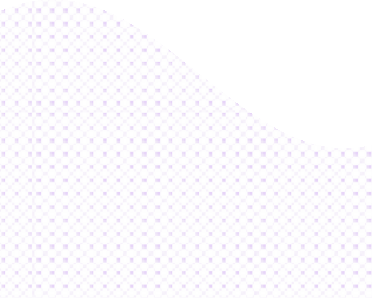 x28 / 55Integral definida	Para calcular el área, dividimos el intervalo [a, b] en n subintervalos de extremosa = x0 < x1 < · · · < xn = b .y	yf (x )	f (x )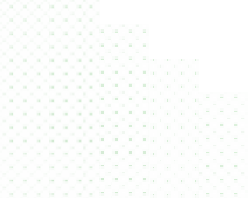 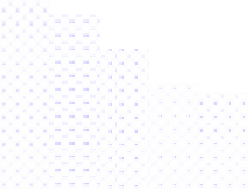 xAproximación del área por excesoy calculamos el máximo y mínimo:xAproximación del área por defecto29 / 55Mi = max{f (x )	x ∈ [xi−1, xi ]}	para i = 1, 2, . . . , n ,mi = min{f (x ) 1 x ∈ [xi−1, xi ]}	para i = 1, 2, . . . , n .Entonces, podemos aproximar el valor del área (por exceso y por defecto) calculando el área de los rectángulos:Área (por exceso) = M1(x1 − x0) + M2(x2 − x1) + · · · + Mn(xn − xn−1) ,Área (por defecto) = m1(x1 − x0) + m2(x2 − x1) + · · · + mn(xn − xn−1) .1Ejemplo. Calcula	0	f (x ) dx siendo f (x ) = C > 0 constante.30 / 55Integral definida	Regla de Barrow. Si F : (a, b)	R es una primitiva de f : (a, b)	R, entonces b f (x ) dx = 5F (x )6x =b = F (b)	F (a)aEjemplo. Calcula: π	sen x dx (Solución)31 / 55x =a	−	.Integral definida	Propiedades. Sean f , g : (a, b) −→ R integrables. Entonces,baαf (x ) dx = αb f (x ) dx	para todoaα ∈ R.b (f (x ) + g (x )) dx =	b f (x ) dx +	b g (x ) dx .a	a	a b f (x ) dx =  c f (x ) dx +  b f (x ) dx	si a		c< b.a	a	c32 / 55Integral definida	Ejemplo. Calcula:4 (x−2− 1)(x + 2) dx 2 J4x 2 dxπ x sen x dx00(Solución)33 / 552 − x	si	x > 1Teorema fundamental del cálculo34 / 55Teorema fundamental del cálculo	Teorema. Si f : [a, b] −→ R es continua, entonces la funciónF (x ) =	x f (t) dtaes derivable para todo x ∈ (a, b) y además,F ′(x ) = f (x ) .Ejemplo. Calcula la derivada de la siguiente función.F (x ) =	x et2 dt1(Solución)35 / 55Teorema fundamental del cálculo	Teorema (general) Si f : [a, b] −→ R es continua y g y h son dos fun- ciones derivables en x y tales que g (x ), h(x ) ∈ [a, b], entonces la funciónF (x ) =		g (x ) f (t) dt h(x )es derivable para todo x ∈ (a, b) y además,F ′(x ) = f (g (x )) g′(x ) − f (h(x )) h′(x ) .36 / 55Teorema fundamental del cálculo	Ejemplo. Calcula la derivada de las siguientes funciones.F (x ) =	x03t2	1log tF (x ) =	x +1 t2 cos(2t) dt−x 2(Solución)37 / 55Cálculo de áreas38 / 55Cálculo de áreas	El área encerrada entre las gráficas de dos funciones continuasf , g : [a, b] −→ R viene dada porárea =  b f (x )	g (x ) dxyf (x )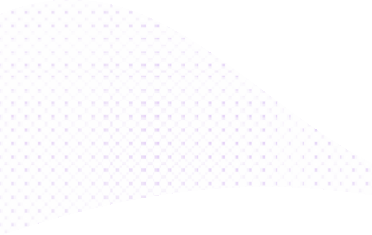 39 / 55g (x ) xCálculo de áreas	1 b	1área ̸=(f (x )	g (x )) dx .a	1Ejemplo. Calcula:área encerrada entre la gráfica deentre x = −1 y x = 2(Solución)40 / 55f (x ) = xg (x ) = 0Cálculo de áreas	Ejemplo. Calcula el área encerrada entre las gráficas de las siguientes funciones.f (x ) = x 2	y g (x ) = 2 − xf (x ) = x 2	y g (x ) = √xf (x ) = sen x	y g (x ) = cos x	entre x = 0 y x = πy = ex , y = 2 y x = 0(Solución)41 / 55Soluciones42 / 55Pág. 3F (x ) = ex .G (x ) = x 2.H(x ) = sen x .Pág. 7 x 5 dx = x 6 + C .1x  2x  dx = log(x 2 + 7) + C .Pág. 92)  (x − 3)5 dx = (x−3)6+ C .4x 3x 4 +1dx = log |x 4 + 1| + C .43 / 55Pág. 11 (4x 2 − 1) x dx = 1  8x (4x 2 − 1)2 dx = (4x2 −1)3+ C . Jx√x dx =  (x x 1/2 )1/2 dx =  x 3/4 dx = x 3/4+1+ C = 4 x 7/4 + C .3x   2	31  	2	3	3	x	3 42  2  	√5/2	 1 3	3	3√5 (e3x − ex ) dx =  e3x dx −  ex dx = 1 e3x − ex + C .	1	1  J	11 √3  J2/√3	1	2 √1+x	 √1+x √1+x	  1+x	 	1		2 − 1/2= arcsen x − 1 x 1/2 + C = arcsen x − √x + C .44 / 55Pág. 15   1	 dx =  1 dt = log |t| + C = log | log |x|| + C . √ 1	dx = 	2 2 dt = 2 arctan(t) + C = 2 arctan(√x ) + C .sen2cos xx +4 sen x +5dx =↑1t2 +4t+511+(t+2)2 dt = arctan(t + 2) + C =↑CV: sen x =t ⇒ cos x dx =dt= arctan(sen x + 2) + C . x√1 − x dx = −  2t(1 − t2)t dt = −2  (t2 − t4) dt = −2( t3Deshacer el CV− t5 ) + C =CV:	√1−1↑2	⇒ − dx =2t dtDeshac↑er el CV−x =t= −2( (√1−x )3 − (√1−x )5 ) + C . x 3 √2 + 7x 2 dx = t2 −2 t tdt =  1   (t4 − 2t2) dt =  1  ( t5− 2t3 ) + C =2+7x 2 =t2	⇒ 14x dx =2t dt=  1  ( 1 (2 + 7x 2)5/2 − 2 (2 + 7x 2)3/2 ) + C .45 / 55Pág. 18x ex dx	=↑x ex −  ex dx = x ex − ex + C .u=x	⇒  du=dx log x dx = x log x −  x 1 dx = x log x −  dx = x log x − x + C .↑u=log x	du= 1 dxdv =dx	⇒ v =	dv =	dx =xx cos x dx =↑x sen x −  sen x dx = x sen x + cos x + C .u=x	⇒  du=dx x 3 cos(x 2) dx = 1 x 2 sen(x 2) −  2x 1 sen(x 2) dx = 1 x 2 sen(x 2) + 1 cos(x 2) + C .dv =x cos(x 2 ) dx ⇒ v = dv = x cos(x 2 ) dx = 1 sen(x 2 ) arcsen( x ) dx = x arcsen( x )− 1 √ x	dx = x arcsen( x )− 1  x (1− x 2 ) − 1/2 dx =2	1−x 2/4dv =dx	⇒ v =	dv =	dx =x= x arcsen( x ) + 2J1 − x 2/4 + C .46 / 55Pág. 19sen x ex dx	=↑sen x ex − cos x ex dx	=sen x ex −(cos x ex − sen x ex dx ) =u=sen x	⇒ du=cos x dxdv =e  dx  ⇒ v =	dv =	e dx =eu=cos x	⇒ du=− sen x dxdv =e  dx  ⇒ v =	dv =	e dx =e= (sen x	cos x ) ex +	sen x ex dx⇒	 sen x ex dx = 1 (sen x − cos x ) ex + C .sen2 x dx =↑− sen x cos x −  − cos x cos x dx = − sen x cos x +  cos2 x dx =u=sen x	⇒ du=cos x dxdv =sen x dx	v =	dv =	sen x dx =	cos x=	sen x cos x +	(1	sen2 x ) dx =	sen x cos x + x	sen2 x dx⇒	 sen2 x dx = 1 (x − sen x cos x ) + C .47 / 55Pág. 231x 3 −5x 2+6xdx = x (x1−2)(x−dx	=↑	1	x (x−2)(x−3)A +  B x	x−2+  C x−3f x =0 ⇒	1=6A	⇒ A=1/61=A(x−2)(x−3)+Bx  (x−3)+Cx  (x−2)⇒x =2 ⇒ 1=−2B ⇒ B= − 1/2x =3 ⇒	1=3C	⇒ C =1/3=  [ 1/6+ − 1/2+  1/3  ] dx = 1 log |x| − 1 log |x − 2| + 1 log |x − 3| + C .   x +1   dx = 1   2x +2  dx = 1 (  2x +1  dx + 	1dx ) =x 2 +x +1	2	x 2 +x +1	2	x 2 +x +1	x 2 +x +11	2	1 	2 1	1	2	√32x +1	1	dx ø 	1dx = 1 	1dx = 4 	1 1dx =x 2 +x +13/4+(x +1/2)23/4f(x +1/2)23/43	1+( √3/2 )2x 2 +x +1=a+(bx +c)2 =a+b2 x 2 +2bc x +c2 ⇒Coef. x 2 :	1=b2	⇒  b=1 ,Coef. x :	1=2bc	⇒ c=1/2 ,T. indep.:	1=a+c2  ⇒ a=3/4 .4  	1	4 √3 	2/√32√32x +148 / 55	x 4dx =  [x +2+	6x 2 +7x +6] dx = x 2 +2x +	6x 2 +7x +6	dx	øx 3 −2x 2 −2x−3Div↑isión2x 3 −2x 2 −2x +3	2(x	3)(x 2 +x +1)(x−3)(x 2 +x +1)	x−3	x 2 +x +1f x =3 ⇒	81=13A	⇒ A=81/136x 2 +7x +6=A(x 2 +x +1)+(Mx +N)(x−3) ⇒x =0 ⇒	6=A−3N	⇒  N=1/13 x =−1 ⇒ 5=A+4M−4N ⇒ M= − 3/13= x 2+ 2x +  1   [  81 + −3x +1 ] dx = x 2+ 2x + 81 log |x − 3| +  1   −3x +1dx == x 2+ 2x + 81 log |x − 3| − 3  1  [  2x +1  dx +  −2/3−1 dx ] == x 2 + 2x + 81 log |x − 3| −  3  log |x 2 + x + 1| −  3   	−5/3	 dx =x 2	81 3 	2 5  4  	1	x 2	81 3 	2 5  2 √3 	2/√3= 2 + 2x + 13 log |x − 3| −26 log |x+ x + 1| + 13  3  arctan( √3 ) + C .x +22dx =  	x +2	 dx =   1  dx = log |x − 1| + C .49 / 55	12  dx = [ 1+  −2x2 ] dx = log |x|− 1 	4x2 dx = log |x|− 1 log |1+2x 2 |+C .	1	x (1+2x 2 )x	1+2x 2 f T. indep.: ⇒	1=A	⇒ A=11=A(1+2x 2 )+(Mx +N)x ⇒Coef.x : ⇒		0=N	⇒ N=0 Coef.x 2 ⇒	0=2A+M ⇒ M=−2 	1	 dx =  	1	 dx	= [ − 1/4+   1/2	+  1/4  ] dx =	1	 (x−1)2 (x +1)=  A x−1	B	(x−1)2x +1f x =−1 ⇒	1=4C	⇒ C =1/41=A(x−1)(x +1)+B(x +1)+C (x−1)2	⇒x =1 ⇒		1=2B	⇒ B=1/2 x =0 ⇒	1=−A+B+C ⇒ A= − 1/4= − 1 log |x − 1| − 1   1  + 1 log |x + 1| + C .4	2 x−1	450 / 55Pág. 26 sen(2x ) cos x dx =1  (sen(2x +x )+sen(2x−x )) dx = 1  3 sen(3x ) dx + 1  sen x dx =2	6	2↑	}sen(a+b)=sen a cos b+sen b cos a sen(a−b)=sen a cos b−sen b cos a= −1 cos(3x ) + 1 cos x + C .⇒ sen(a+b)+sen(a−b)=2 sen a cos b6	2 cos x cos(3x )dx = 1  (cos(x +3x )+cos(x−3x )) dx = 1  (cos(4x )+cos(−2x )) dx =2	2↑	} sen3 x cos2 x dx =  sen x (1−cos2 x ) cos2 x dx =  sen x cos2 x dx − sen x cos4 x dx = sen4 x cos5 x dx = sen4 x cos x (1−sen2 x )2 dx = sen4 x cos x (1−2 sen2 x +sen4 x ) dx ==  sen4 x cos x dx −2  sen6 x cos x dx + sen8 x cos x dx = sen5 x − 2 sen7 x + sen9 x +C . cos2 x dx =  1+cos(2x ) dx =  1 dx + 1  cos(2x ) dx = x − 1 sen(2x ) + C .Pág. 31 π − sen x dx = [cos x ]π= cos π − cos 0 = −1 − 1 = −2.0	0Pág. 331)	4−2(x	1)(x + 2) dx =	4−2(x 2 + x − 2) dx = [ x 3x 2 − 2x ]4	== ( 4342 − 8) − ( (−2)3+ (−2)2− 4) = 18. 2 √4 − x 2 dx =  2 2J1 − (x/2)2 dx = 2  π/2 √1 − sen2 t 2 cos t dt = 4  π/2 cos2 t dt =2	2x =0 ⇒ t=arcsen(0/2)=0x =2 ⇒ t=arcsen(2/2)=π/2= 4  π/21+cos(2t) dt = 2[t + sen2 (2t) ]π/2 = 2( π+ sen2 π ) = π. π x sen x dx	=	[−x cos x ]π −  π − cos x dx = −π cos π + 0 + [sen x ]π =dv =sen x dx ⇒ v =	dv =	sen x dx =− cos x= −(−π) + sen π − sen 0 = π.52 / 55 2 f (x ) dx =  1 f (x ) dx + 2 f (x ) dx =  1 x 2 dx + 2(2−x ) dx = [ x 3 ]1 +[2x − x 2 ]2 =3	2	6Pág. 35Utilizando el teorema fundamental del cálculo: F′(x ) = ex 2 .Pág. 37Utilizando el teorema fundamental del cálculo: F′(x ) = 3x 2 −1 .Utilizando el teorema fundamental del cálculo:F′(x ) = (x + 1)2 cos(2(x + 1)) − (x 2)2 cos(−2x 2) · (−2x ) == (x + 1)2 cos(2(x + 1)) + 2x 5 cos(−2x 2)).Pág. 40área =  2 |f (x ) − 0| dx =  0 −x dx +  2 x dx = [− x 2 ]0+ [ x 2 ]2 = 1 + 4= 5 .53 / 55Pág. 411º Puntos de corte: f (x ) = g (x ) ⇔ x 2 = x − 2 ⇔ x = {1−2 ,2º Como f y g son continuas y f (0) = 0 y g (0) = 2, deducimos que f (x ) ≤ g (x ) six ∈ (−2, 1).3º área=	1−2|f (x ) − g (x )| dx =  1(g (x )	f (x )) dx =	1−2(2 − x − x 2) dx == [2x	x 2x 3 1	1	1	8	9− 2 −3 ]−2 = (2 − 2 − 3 ) − (−4 − 2 + 3 ) = 2 > 0.1º Puntos de corte:f (x ) = g (x ) ⇔ x 2 = √x ⇔ x 4 = x ⇔ x (x 3 − 1) = 0 ⇔ x =	0 ,2º Como f y g son continuas y f (1/4) =  1  y g (1/4) = 1 , deducimos que f (x ) ≤ g (x )si x ∈ (0, 1).16	2= [ x 3/20− x 3 ]1 = ( 20− 1 ) − 0 = 10> 0.1º Puntos de corte: f (x ) = g (x )	sen x = cos x	x = π/4, si x	(0, π/2).2º Hemos de estudiar lo que ocurre en dos intervalos: (0, π/4) y (π/4, π/2).Como f y g son continuas y f (0) = 0 y g (0) = 1, deducimos que f (x )	g (x ) si x	(0, π/4).Como f y g son continuas y f (π/2) = 1 y g (π/2) = 0, deducimos quef (x ) ≤ g (x ) si x ∈ (π/4, π/2).54 / 55= [sen x + cos x ]π/4 + [− cos x − sen x ]π/2 == (sen π/4 +  cos π/4) − (sen 0 + cos 0) + (− cos π/2 − sen π/2) − (− cos π/4 − sen π/4) =√2	√22	2− 0 − 1 + 0 − 1 + √2√2 = 2(√2 − 1) > 0.1º Puntos de corte: ex = 2	x = log 2.2º Como las dos funciones son continuas y e0 = 1 < 2, deducimos que ex	2 six	(0 log 2).3º área =  log 2 |2 − ex | dx = [2x − ex ]log 2 = 2 log 2 − 2 − (0 − 1) = 2 log 2 − 1 > 0.55 / 551)	u=(1, 0, 1) ,2)p(x ) = x 2 + x + 1 ,v=(1, 1, 0) ,q(x ) = 2x + 1 ,w=(1, 1, 1) ,r (x )  =  x 2 + 1 .t=(1, 2, 1) .f (x ) = C , constantef ′(x ) = 0f (x ) = xnf ′(x ) = n xn−1f (x ) = exf ′(x ) = exf (x ) = log xf ′(x ) = 1xf (x ) = sen xf ′(x ) = cos xf (x ) = cos xf ′(x ) = − sen xf (x ) = tan xf ′(x ) =   1	 = 1 + tan2 xcos2 xf (x ) = arcsen xf ′(x ) = 	1	ð1 − x 2f (x ) = arccos xf ′(x ) = 	−1	ð1 − x 2f (x ) = arctan xf ′(x ) = 	1	1 + x 2f (x ) = C , constantef ′(x ) = 0f (x ) = (u(x ))nf ′(x ) = n (u(x ))n−1 u′(x )f (x ) = eu(x )f ′(x ) = u′(x )eu(x )f (x ) = log(u(x ))f ′(x ) = u′(x )u(x )f (x ) = sen(u(x ))f ′(x ) = u′(x ) cos(u(x ))f (x ) = cos(u(x ))f ′(x ) = −u′(x ) sen(u(x ))f (x ) = tan(u(x ))f ′(x ) =		u′(x )	= (1 + tan2 (u(x ))) u′(x ) cos2 (u(x ))f (x ) = arcsen(u(x ))f ′(x ) =	u′(x )ð1 − (u(x ))2f (x ) = arccos(u(x ))f ′(x ) =	−u′(x )ð1 − (u(x ))2f (x ) = arctan(u(x ))f ′(x ) =	u′(x )1 + (u(x ))2FactorFracciónIntegral(x − a)Ax − aLogaritmo(x − b)nB1	+	B2	Bnx − b	(x − b)2 + · · · + (x − b)nLogaritmo + Potenciasc x 2 + d x + e	M x + N	 c x 2 + d x + eLogaritmo + Arcotangente